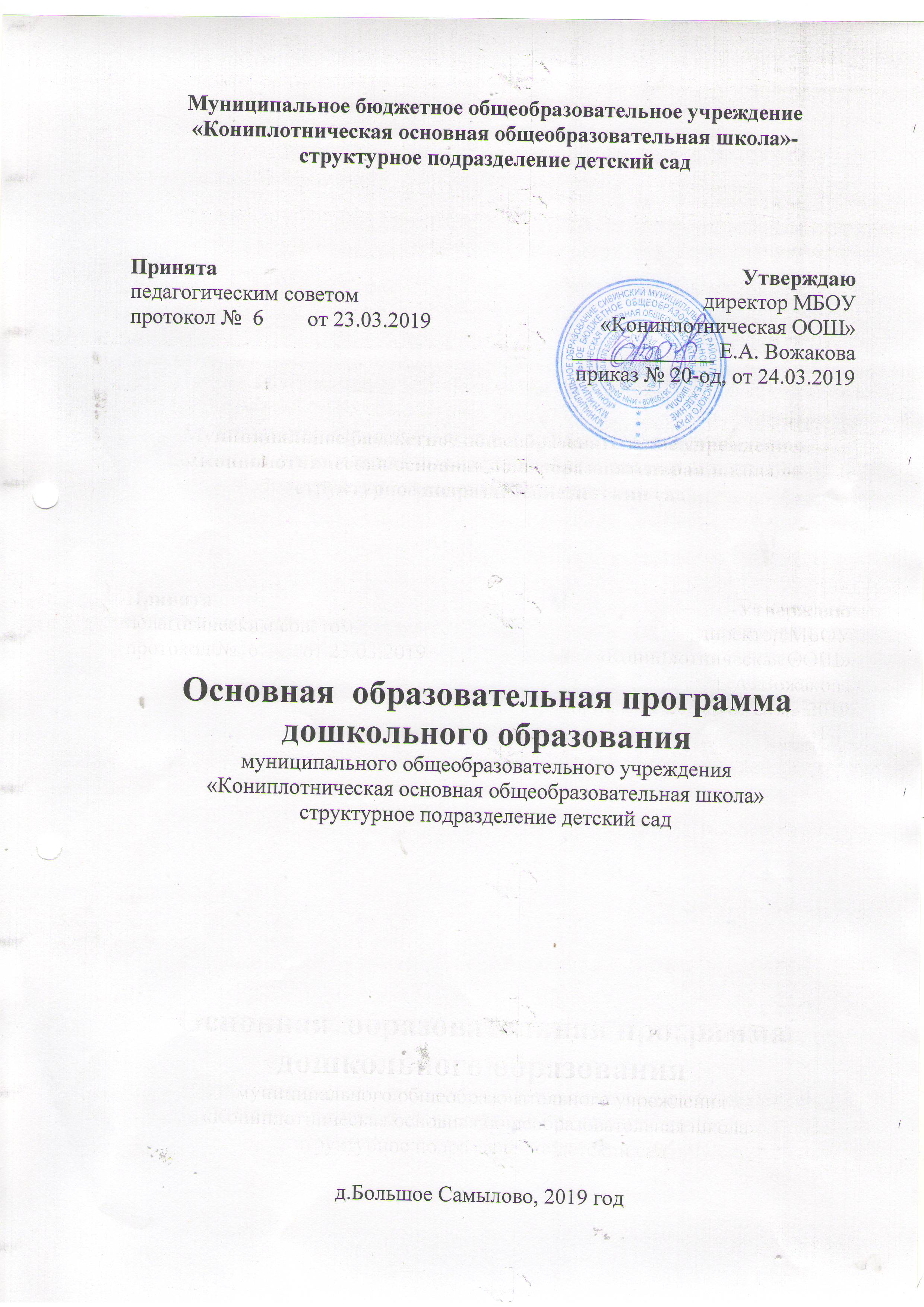 Содержание образовательной программыI. Целевой раздел.1.1.Пояснительная записка  Основная образовательная программа дошкольного образования МБОУ «Кониплотническая ООШ» структурное подразделение детский сад Сивинского муниципального района Пермского края (далее – Программа) разработана в соответствии с Федеральным государственным образовательным стандартом дошкольного образования (Приказ Министерства образования и науки Российской Федерации (Минобрнауки России) от 17 октября 2013 г. N 1155 г. Москва "Об утверждении федерального государственного образовательного стандарта дошкольного образования"). При разработке Программы учитывались следующие нормативные документы: – Федеральный закон «Об образовании в Российской Федерации» от 29.12.2012  № 273-ФЗ; – Приказ Министерства образования и науки Российской Федерации (Минобрнауки России) от 30.08.2013 № 1014 г. Москва «Об утверждении Порядка организации и осуществления образовательной деятельности по основным общеобразовательным программам дошкольного образования; – СанПиН 2.4.1.3049-13 "Санитарно-эпидемиологические требования к устройству, содержанию и организации режима работы дошкольных образовательных организаций", утв. постановлением Главного государственного санитарного врача РФ от 15.05.2013 № 26 (далее - СанПиН 2.4.1.3049-13), вступившими в силу 30 июля 2013 года. – Основная образовательная программа  структурного подразделения разработана на основе комплексной примерной  общеобразовательной программы дошкольного образования «От рождения до школы» / Под. ред. Н.Е. Вераксы, Т.С. Комаровой, М.А. Васильевой.-М.: МОЗАИКА-СИНТЕЗ, 2019.1.1.1 Цели и задачи  реализации Программы:  Программа направлена на достижение следующих целей:
1) повышение социального статуса дошкольного образования;
2) обеспечение государством равенства возможностей для каждого ребёнка в получении качественного дошкольного образования;
3) обеспечение государственных гарантий уровня и качества дошкольного образования на основе единства обязательных требований к условиям реализации образовательных программ дошкольного образования, их структуре и результатам их освоения;
4) сохранение единства образовательного пространства Российской Федерации относительно уровня дошкольного образования.5)создание благоприятных условий для полноценного проживания ребенком дошкольного детства;6)формирование основ базовой культуры личности;7)всестороннее развитие психических и физических качеств в соответствии с возрастными и индивидуальными особенностями;8)подготовка к жизни в современном обществе;9) формирование предпосылок к учебной деятельности;10)обеспечение безопасности жизнедеятельности дошкольникаЭти цели реализуются в процессе разнообразных видов детской деятельности: игровой, коммуникативной, трудовой, познавательно-исследовательской, продуктивной, музыкально-художественной, чтения.
Программа направлена на решение следующих задач:
1) охраны и укрепления физического и психического здоровья детей, в том числе их эмоционального благополучия;
2) обеспечения равных возможностей для полноценного развития каждого ребёнка в период дошкольного детства независимо от места жительства, пола, нации, языка, социального статуса, психофизиологических и других особенностей (в том числе ограниченных возможностей здоровья);
3) обеспечения преемственности целей, задач и содержания образования, реализуемых в рамках образовательных программ различных уровней (далее -преемственность основных образовательных программ дошкольного и начального общего образования);
4) создания благоприятных условий развития детей в соответствии с их возрастными и индивидуальными особенностями и склонностями, развития способностей и творческого потенциала каждого ребёнка как субъекта отношений с самим собой, другими детьми, взрослыми и миром;
5) объединения обучения и воспитания в целостный образовательный процесс на основе духовно-нравственных и социокультурных ценностей и принятых в обществе правил и норм поведения в интересах человека, семьи, общества;
6) формирования общей культуры личности детей, в том числе ценностей здорового образа жизни, развития их социальных, нравственных, эстетических, интеллектуальных, физических качеств, инициативности, самостоятельности и ответственности ребёнка, формирования предпосылок учебной деятельности;
7) обеспечения вариативности и разнообразия содержания Программ и организационных форм дошкольного образования, возможности формирования Программ различной направленности с учётом образовательных потребностей, способностей и состояния здоровья детей;
8) формирования социокультурной среды, соответствующей возрастным, индивидуальным, психологическим и физиологическим особенностям детей;
9) обеспечения психолого-педагогической поддержки семьи и повышения компетентности родителей (законных представителей) в вопросах развития и образования, охраны и укрепления здоровья детей • создание в группах атмосферы гуманного и доброжелательного отношения ко всем воспитанникам, что позволяет растить их общительными, добрыми, любознательными, инициативными, стремящимися к самостоятельности и творчеству; • максимальное использование разнообразных видов детской деятельности, их интеграция в целях повышения эффективности воспитательно-образовательного процесса; • творческая организация (креативность) воспитательно-образовательного процесса; • вариативность использования образовательного материала, позволяющая развивать творчество в соответствии с интересами и наклонностями каждого ребенка; • уважительное отношение к результатам детского творчества; • единство подходов к воспитанию детей в условиях дошкольного образовательного учреждения и семьи; • соблюдение в работе детского сада и начальной школы преемственности, исключающей умственные и физические перегрузки в содержании образования детей дошкольного возраста, обеспечивающей отсутствие давления предметного обучения.1.1.2.Принципы и подходы к формированию Образовательной программы Программа построена на позициях гуманно-личностного отношения к ребенку и направлена на его всестороннее развитие, формирование духовных и общечеловеческих ценностей, а также способностей и интегративных качеств.  Основные принципы и подходы к формированию образовательной программы:
•  полноценное проживание ребёнком всех этапов детства (младенческого, раннего и дошкольного возраста), обогащение (амплификация) детского развития;
•  построение образовательной деятельности на основе индивидуальных особенностей каждого ребенка, при котором сам ребенок становится активным в выборе содержания своего образования, становится субъектом образования (далее - индивидуализация дошкольного образования);
 • содействие и сотрудничество детей и взрослых, признание ребенка полноценным участником (субъектом) образовательных отношений;
 • поддержка инициативы детей в различных видах деятельности;
 сотрудничество Организации с семьёй;
 • приобщение детей к социокультурным нормам, традициям семьи, общества и государства;
 • формирование познавательных интересов и познавательных действий ребенка в различных видах деятельности;
•  возрастная адекватность дошкольного образования (соответствие условий, требований, методов возрасту и особенностям развития);
 • учёт этнокультурной ситуации развития детей.  • соответствует принципу развивающего образования, целью которого является развитие ребенка; • обеспечивает единство воспитательных, развивающих и обучающих целей и задач процесса образования детей дошкольного возраста, в ходе реализации которых формируются такие качества, которые являются ключевыми в развитии дошкольников; • строится с учетом принципа интеграции образовательных областей в соответствии с возрастными возможностями и особенностями детей, спецификой и возможностями образовательных областей; • основывается на комплексно-тематическом принципе построения образовательного процесса; • предусматривает решение программных образовательных задач в совместной деятельности взрослого и детей и самостоятельной деятельности дошкольников не только в рамках непосредственно образовательной деятельности, но и при проведении режимных моментов в соответствии со спецификой дошкольного образования; • предполагает построение образовательного процесса на адекватных возрасту формах работы с детьми. Основной формой работы с дошкольниками и ведущим видом их деятельности является игра; • строится с учетом соблюдения преемственности между всеми возрастными дошкольными группами и между детским садом и начальной школой1.1.3.Значимые для разработки  и реализации программы характеристики, в том числе характеристики особенностей развития детей раннего и дошкольного возраста 2 разновозрастные группы: 1-я группа от 1.5 лет до 4 лет. Вторая группа от 4 до8 летВозрастные психофизические особенности детей раннего возраста (от 1 года до 2 лет)      На втором году жизни развивается самостоятельность детей, формируется предметно-игровая деятельность, появляются элементы сюжетной игры. Общение с взрослым носит ситуативно-деловой характер, затем характер делового сотрудничества. Совершенствуются восприятие, речь, наглядно-действенное мышление, чувственное познание действительности.     В разных видах деятельности обогащается сенсорный опыт. В процессе знакомства с предметами ребенок слышит названия форм, одновременно воспринимая их и уточняя физические качества. При этом происходит ознакомление с основными фигурами. С помощью взрослого ребенок упражняется в установлении сходства   и различий между предметами, имеющими одинаковые названия. При обучении и правильном подборе игрового материала дети осваивают действия с разнообразными игрушками: разборными (пирамиды, матрешки и др.), строительным материалом и сюжетными игрушками (куклы с атрибутами к ним, мишки). Эти действия ребенок воспроизводит по подражанию после показа взрослого.     Значительные перемены происходят и в действиях с сюжетными игрушками. Дети начинают переносить разученное действие с одной игрушкой (кукла) на другие (мишки, зайки); они активно ищут предмет, необходимый для завершения действия (одеяло, чтобы уложить куклу спать, мисочку, чтобы накормить мишку).    К концу второго года жизни в игровых действиях детей уже отражается привычная им жизненная последовательность: погуляв с куклой, кормят ее и укладывают спать.    На втором году жизни из отдельных действий складываются элементы деятельности, свойственной дошкольному детству: предметная с характерным для нее сенсорным уклоном, конструктивная и сюжетная игра.     В предметной деятельности появляются соотносящие и орудийные действия. Успехи в развитии предметно-игровой деятельности сочетаются с ее неустойчивостью. Имея возможность приблизиться к любому предмету, попавшему в поле зрения, ребенок бросает то, что держит в руках, и устремляется к нему. Постепенно он с помощью взрослого учится доводить начатое до конца, добиваясь результата.    Второй год жизни - период интенсивного формирования речи. Дети усваивают названия предметов, действий, обозначения некоторых качеств и состояний. Благодаря этому можно организовать деятельность и поведение малышей, формировать и совершенствовать восприятие, в том числе составляющие основу сенсорного воспитания.     В процессе разнообразной деятельности с взрослыми дети усваивают, что одно и то же действие может относиться к разным предметам. Важным приобретением речи и мышления является формирующаяся на втором году жизни способность обобщения, которая позволяет детям узнавать предметы, изображенные на картинке, в то время как в начале года на просьбу показать какой-либо предмет малыш ориентировался на случайные несущественные признаки. Дети старше полутора лет способны поддерживать диалогвоспоминание с взрослым о недавних событиях или вещах, связанных с их личным опытом.       Активный словарь на протяжении года увеличивается неравномерно. К полутора годам он равен примерно 20–30 словам. После 1 года 8–10 месяцев происходит скачок, развивается активно используемый словарь. В нем много глаголов и существительных, встречаются простые прилагательные и наречия (тут, там, туда и т. д.), а также предлоги.    Упрощенные слова (ту-ту, ав-ав) заменяются обычными, пусть и несовершенными в фонетическом отношении. После полутора лет ребенок чаще всего воспроизводит контур слова (разное число слогов), наполняя его звуками-заместителями, более или менее близкими по звучанию слышимому образцу.     Попытки улучшить произношение, повторяя слово за взрослым, в этом возрасте не приносят успеха. Это становится возможным лишь на третьем году жизни. Ребенок в большинстве случаев после полутора лет правильно произносит губно-губные звуки (п, б, м), передние небноязычные (т, д, н), задние небноязычные (г, х). Свистящие, шипящие и сонорные звуки, а также слитные фонемы в словах, произносимых ребенком, встречаются крайне редко. Вначале произносимое ребенком слово является целым предложением. Так, слова «бах, упала» в одних случаях обозначают, что малыш уронил игрушку, в других - что он сам упал и ушибся.     К полутора годам в высказываниях детей появляются двухсловные предложения, а в конце второго года обычным становится использование трех-, четырехсловных предложений.    На втором году жизни ребенок усваивает имена взрослых и детей, с которыми общается повседневно, а также некоторые родственные отношения (мама, папа, бабушка). Он понимает элементарные человеческие чувства, обозначаемые словами «радуется», «сердится», «испугался», «жалеет». В речи появляются оценочные суждения: «плохой», «хороший», «красивый». Совершенствуется самостоятельность детей в предметно-игровой деятельности и самообслуживании.    Малыш постепенно овладевает умением самостоятельно есть,  любую пищу, умываться и мыть руки, приобретает навыки опрятности, аккуратности. Расширяется ориентировка в ближайшем окружении. Знание того, как называются части помещения группы (мебель, одежда, посуда), помогает ребенку выполнять несложные (состоящие из одного, а к концу года из 2–3 действий) поручения взрослых. Постепенно он привыкает соблюдать элементарные правила поведения, обозначаемые словами «можно», «нельзя», «нужно». Общение с взрослым носит деловой, объектно-направленный характер.    На втором году закрепляется и углубляется деловое сотрудничество с взрослым, потребность общения с ним по самым разным поводам. При этом к двум годам дети постепенно переходят от языка жестов, мимики, выразительных звукосочетаний к выражению просьб, желаний, предложений с помощью слов и коротких фраз. Так речь становится основным средством общения с взрослым, хотя в этом возрасте ребенок охотно говорит только с близкими, хорошо знакомыми ему людьми.    На втором году жизни между детьми сохраняется и развивается тип эмоционального взаимообщения. Они самостоятельно играют друг с другом (по двое-трое) в разученные ранее при помощи взрослого игры. Однако опыт взаимообщения у детей невелик, и основа его еще не сформирована. Имеет место непонимание со стороны предполагаемого партнера.    Взаимообщение детей в течение дня возникает, как правило, в предметно-игровой деятельности и режимных процессах, а поскольку предметно-игровые действия и самообслуживание только формируются, самостоятельность, заинтересованность в их выполнении следует всячески оберегать. Детей приучают соблюдать «дисциплину расстояния», и они сначала осваивают умение играть и действовать рядом, не мешая друг другу, а затем играть вместе по 2–3 человека, вести себя в группе соответствующим образом: не лезть в тарелку соседа, подвинуться на диванчике, чтобы мог сесть еще один ребенок, не шуметь в спальне и т. д.      Одним из главных приобретений второго года жизни можно считать совершенствование основных движений, особенно ходьбы. Подвижность ребенка порой даже мешает ему сосредоточиться на спокойных занятиях. Наблюдается быстрое и разноплановое развитие предметно-игрового поведения, благодаря чему к концу пребывания детей во второй группе раннего возраста у них формируются компоненты всех видов деятельности, характерных для периода дошкольного детства.     Происходит быстрое развитие разных сторон речи и ее функций. Хотя темп развития понимания речи окружающих по-прежнему опережает умение говорить, в конце второго года активный словарь состоит уже из 200–300 слов. С помощью речи можно организовать поведение ребенка, а речь самого малыша становится основным средством общения с взрослым.    С одной стороны, возрастает самостоятельность ребенка во всех сферах жизни, с другой - он осваивает правила поведения в группе (играть рядом, не мешая другим, помогать, если это понятно и несложно). Все это является основой для развития в будущем совместной игровой деятельностиВозрастные психофизические особенности детей раннего возраста (от 2 года до 3 лет)       На третьем году жизни дети становятся самостоятельнее. Продолжает развиваться  предметная деятельность, ситуативно-деловое общение ребёнка и взрослого; совершенствуется восприятие, речь, начальные формы произвольного поведения, игры, нагляднодейственное мышление. Развитие предметной деятельности связано с условием культурных способов действия с различными предметами. Развиваются соотносящие и орудийные действия. Умение выполнять орудийные действия развивает произвольность, преобразуя натуральные формы активности в культурные на основе предлагаемой взрослыми модели, которая выступает в качестве не только объекта для подражания, но и образца, регулирующего собственную активность ребёнка. В ходе совместной с взрослыми предметной деятельности продолжает развиваться понимание речи. Слово отделяется от ситуации и приобретает самостоятельное  значение. Дети продолжают осваивать названия окружающих предметов, учатся выполнять простые словесные просьбы взрослых в пределах видимой наглядной ситуации. Количество понимаемых слов значительно возрастает. Совершенствуется регуляция поведения в результате обращения взрослых к ребёнку, который начинает понимать не только инструкцию, но и рассказ взрослых.   Интенсивно развивается активная речь детей. К трём годам они осваивают основные грамматические структуры, пытаются строить простые предложения, в разговоре с взрослыми используют практически все части речи. Активный словарь достигает примерно 1 000 – 1 500 слов. К концу третьего года жизни речь становится средством общения ребёнка со сверстниками. В этом возрасте у детей формируются новые виды деятельности: игра, рисование, конструирование. Игра носит процессуальный характер, главное в ней – действия, которые совершаются с игровыми предметами, приближёнными к реальности. В середине третьего года жизни появляются действия с предметами заместителями. Появление собственно изобразительной деятельности обусловлено тем, что ребёнок уже способен сформулировать намерение изобразить какой либо предмет. Типичным является изображение человека в виде «головонога» - окружности и отходящих от неё линий. На третьем году жизни совершенствуются зрительные и слуховые ориентировки, что позволяет детям безошибочно выполнять ряд заданий: осуществлять выбор из 2-3 предметов по форме, величине и цвету; различать мелодии; петь. Совершенствуется слуховое восприятие, прежде всего фонематический слух. К трём годам дети воспринимают все звуки родного языка, но произносят их с большими искажениями. Основной формой мышления становится наглядно - действенной. Её особенность заключается в том, что возникающее в жизни ребёнка проблемные ситуации разрешаются путём реального действия с предметами. Для детей этого возраста характерна неосознанность мотивов, импульсивность и зависимость чувств и желаний от ситуации. Дети легко заражаются эмоциональным состоянием сверстников. Однако в этот период начинает складываться и произвольность поведения. Она обусловлена развитием орудийных действий и речи. У детей появляются чувства гордости и стыда, начинают формироваться элементы самосознания, связанные с идентификацией с именем и полом. Ранний возраст завершается кризисом  трёх лет. Ребёнок осознаёт себя как отдельного человека, отличного от взрослого. У него формируется образ Я. Кризис часто сопровождается рядом отрицательных проявлений: негативизмом, упрямством, нарушением общения со взрослым и др. Кризис может продолжаться от нескольких месяцев до двух лет.  Возрастные психофизические особенности детей дошкольного возраста (от 3 до 4 лет) В возрасте 3 – 4 лет ребёнок постепенно выходит за пределы семейного круга. Его общение становится вне ситуативным. Взрослый становится для ребёнка не только членом семьи, но и носителем определённой общественной функции. Желание ребёнка выполнять такую же функцию приводит к противоречию с его реальными  возможностями. Это противоречие разрешается через развитие игры, которая становится ведущим видом деятельности в дошкольном возрасте. Главной особенностью игры является её условность: выполнение одних действий с одними предметами предполагает их отнесенность к другим действиям с другими предметами. Основным содержанием игры младших дошкольников являются действия с игрушками и предметами-заместителями. Продолжительность игры небольшая. Младшие дошкольники ограничиваются  игрой с одной - двумя ролями и простыми, неразвёрнутыми сюжетами. Игры с правилами в этом возрасте только начинают формироваться.   Изобразительная деятельность ребёнка  зависит от его представлений о предмете. В этом возрасте они только начинают формироваться. Графические образы бедны. У одних детей в изображениях отсутствуют детали, у других рисунки могут быть более детализированы. Дети уже могут использовать цвет. Большое значение для развития мелкой моторики имеет лепка. Младшие дошкольники способны под руководством взрослого вылепить простые предметы. Известно, что аппликация оказывает положительное влияние на развитие восприятия. В этом возрасте детям доступны простейшие виды аппликации. Конструктивная деятельность в младшем дошкольном возрасте ограничена возведением несложных построек по образцу и по замыслу. В младшем дошкольном возрасте развивается персептивная деятельность. Дети от использования пред эталонов – индивидуальных единиц восприятия – переходя к сенсорным эталонам – культурно-выработанным средствам восприятия. К концу младшего дошкольного возраста дети могут воспринимать  до 5 и более форм предметов и до 7 и более цветов, способны дифференцировать  предметы по величине, ориентироваться в пространстве группы детского сада, а при определённой организации образовательного процесса – и в помещении всего дошкольного учреждения. Развиваются память и внимание. По просьбе взрослого дети могут запомнить 3 – 4 слова и 5 – 6 названий предметов. К концу младшего дошкольного возраста они способны запомнить значительные отрывки из любимых произведений. Продолжает развиваться наглядно-действенное мышление. При этом преобразования ситуаций в ряде случаев осуществляются на основе целенаправленных проб с учётом желаемого результата. Дошкольники способны установить некоторые скрытые связи и отношения между предметами. В младшем дошкольном возрасте начинает развиваться воображение, которое особенно наглядно проявляется в игре, когда одни объекты выступают в качестве заместителей других. Взаимоотношения детей ярко проявляются в игровой деятельности. Они скорее играют рядом, чем активно вступают во взаимодействие. Однако уже в этом возрасте могут наблюдаться устойчивые избирательные взаимоотношения. Конфликты между детьми возникают преимущественно по поводу игрушек. Положение ребёнка в группе сверстников во многом определяется мнением воспитателя. В младшем дошкольном возрасте можно наблюдать соподчинение мотивов поведения в относительно простых ситуациях. Сознательное управление поведением только начинает складываться; во многом поведение ребёнка ещё ситуативное. Вместе с тем можно наблюдать и случаи ограничения собственных побуждений самим ребёнком, сопровождаемые словесными указаниями. Начинает развиваться самооценка, при этом дети в значительной мере ориентируются на оценку воспитателя. Продолжает развиваться также их половая идентификация, что проявляется в характере выбираемых игрушек и сюжетов.  Возрастные психофизические особенности детей  от 4 до 5 лет В игровой деятельности детей среднего дошкольного возраста появляются ролевые взаимодействия. Они указывают на то, что дошкольники начинают отделять себя от принятой роли. В процессе игры роли могут меняться  не ради них самих, а ради смысла игры. Происходит разделение игровых и реальных взаимодействий детей.   Значительное развитие получает изобразительная деятельность. Рисунок становится предметным и детализированным. Графическое изображение человека характеризуется наличием туловища, глаз, рта, носа, волос, иногда одежды и её деталей. Совершенствуется техническая сторона изобразительной деятельности. Дети могут рисовать основные геометрические фигуры, вырезать ножницами, наклеивать изображения на бумагу и т.д. Усложняется конструирование. Постройки могут включать 5 – 6 деталей. Формируются навыки конструирования по собственному замыслу, а также планирование последовательности действий. Двигательная сфера ребёнка характеризуется позитивными изменениями мелкой и крупной моторики. Развиваются ловкость, координация движений. Дети в этом возрасте лучше, чем младшие дошкольники, удерживают равновесие, перешагивают через небольшие преграды. Усложняются игры с мячом. К концу  среднего дошкольного возраста восприятие детей становится более развитым. Они оказываются способными называть форму, на которую похож тот или иной предмет. Могут вычленять в сложных объектах простые формы и из простых форм воссоздавать сложные объекты. Дети способны упорядочить группы предметов по сенсорному признаку – величине, цвету; выделить такие параметры, как высота, длина и ширина. Совершенствуется ориентация в пространстве. Возрастает объём памяти. Дети запоминают до 7 – 8 названий предметов. Начинает складываться произвольное внимание: дети способны принять задачу на запоминание, помнят поручения взрослых, могут выучить небольшое стихотворение и т.д. Начинает развиваться образное мышление. Дети оказываются способными использовать простые схематизированные изображения для решения несложных задач. Дошкольники могут строить по схеме, решать лабиринтные задачи. Развивается предвосхищение. На основе пространственного расположения объектов дети могут сказать, что произойдёт в результате их взаимодействия. Однако при этом им трудно встать на позицию другого наблюдателя и во внутреннем плане совершить мысленное преобразование образа. Для детей этого возраста особенно характерны известные феномены Ж. Пиаже: сохранение количества, объёма и величины. Например, если им предъявить три чёрных кружка из бумаги и семь белых кружков из бумаги и спросить: «Каких кружков больше чёрных или белых?», большинство ответят, что белых больше. Но если спросить: «Каких больше - белых или бумажных?», ответ будет таким же - больше белых. Продолжает развиваться воображение. Формируются такие его особенности, как оригинальность и произвольность. Дети могут самостоятельно придумать небольшую сказку на заданную тему. Увеличивается устойчивость внимания. Ребёнку оказывается доступной сосредоточенная деятельность в течение 15 - 20 минут. Он способен удерживать в памяти при выполнении каких-либо действий несложное условие.  В среднем дошкольном возрасте улучшается произношение звуков и дикция. Речь становится предметом активности детей. Они удачно имитируют голоса животных, интонацию выделяют речь тех или иных персонажей. Интерес вызывают ритмическая структура речи, рифмы. Развивается грамматическая сторона речи. Дошкольники  занимаются словотворчеством на основе грамматических правил. Речь детей при взаимодействии друг с другом носит ситуативный характер, а при общении со взрослыми становится вне ситуативной.   Изменяется содержание общения ребёнка и взрослого. Оно выходит за пределы конкретной ситуации, в которой оказывается ребёнок. Ведущим становится познавательный мотив. Информация, которую ребёнок получает в процессе общения, может быть сложной и трудной для понимания, но она вызывает у него интерес. У детей формируется потребность в уважении со стороны взрослого, для них оказывается чрезвычайно важной его похвала. Это приводит к их повышенной обидчивости на замечания. Повышенная обидчивость представляет собой возрастной феномен. Взаимоотношения со сверстниками характеризуются избирательностью, которая выражается в предпочтении одних детей другим. Появляются постоянные партнёры по играм. В группах начинают выделяться лидеры. Появляются конкурентность и  соревновательность. Последняя важна для сравнения себя с  другими, что ведёт к развитию образа  Я ребёнка, его детализации. Основные достижения возраста связаны с развитием игровой деятельности; появлением ролевых и реальных взаимодействий; с развитием изобразительной деятельности; конструированием по замыслу; планированием; совершенствованием восприятия, развитием образного мышления и воображения, эгоцентричностью познавательной позиции; развитием памяти, внимания, речи, познавательной мотивации, совершенствования восприятия; формированием потребности в уважении со стороны взрослого, появлением обидчивости, конкурентности, соревновательности со сверстниками, дальнейшим развитием образа Я ребёнка, его детализацией.  Возрастные психофизические особенности детей  от  5 до 6 лет   Дети шестого года жизни уже могут распределять роли до начала игры и строить свое поведение, придерживаясь роли. Игровое взаимодействие сопровождается речью, соответствующей и по содержанию, и интонационно взятой роли. Речь, сопровождающая реальные отношения детей, отличается от ролевой речи. Дети начинают осваивать социальные отношения и понимать подчиненность позиций в различных видах деятельности взрослых, одни роли становятся для них более привлекательными, чем другие. При распределении ролей могут возникать конфликты, связанные с субординацией ролевого поведения. Наблюдается организация игрового пространства, в котором выделяются смысловой «центр» и «периферия». (В игре «Больница» таким центром оказывается кабинет врача, в игре «Парикмахерская» — зал стрижки, а зал ожидания выступает в качестве периферии игрового пространства.) Действия детейв играх становятся разнообразными.  Развивается изобразительная деятельность детей. Это возраст наиболее активного рисования. В течение года дети способны создать до двух тысяч рисунков. Рисунки могут быть самыми разными по содержанию: это и жизненные впечатления детей, и воображаемые ситуации, и иллюстрации к фильмам и книгам. Обычно рисунки представляют собой схематичные изображения различных объектов, но могут отличаться оригинальностью композиционного решения, передавать статичные и динамичные отношения. Рисунки приобретают сюжетный характер; достаточно часто встречаются многократно повторяющиеся сюжеты с небольшими или, напротив, существенными изменениями. Изображение человека становится более детализированным и пропорциональным. По рисунку можно судить о половой принадлежности и эмоциональном состоянии изображенного человека.    Конструирование характеризуется умением анализировать условия, в которых протекает эта деятельность. Дети используют и называют различные детали деревянного конструктора. Могут заменить детали постройки в зависимости от имеющегося материала. Овладевают обобщенным способом обследования образца. Дети способны выделять основные части предполагаемой постройки. Конструктивная деятельность может осуществляться на основе схемы, по замыслу и по условиям. Появляется конструирование в ходе совместной деятельности.  
Дети могут конструировать из бумаги, складывая ее в несколько раз (два, четыре, шесть сгибаний); из природного материала. Они осваивают два способа конструирования: 1) от природного материала к художественному образу (ребенок «достраивает» природный материал до целостного образа, дополняя его различными деталями); 2) от художественного образа к природному материалу (ребенок подбирает необходимый материал, для того чтобы воплотить образ).  Продолжает совершенствоваться восприятие цвета, формы и величины, строения предметов; систематизируются представления детей. Они называют не только основные цвета и их оттенки, но и промежуточные цветовые оттенки; форму прямоугольников, овалов, треугольников. Воспринимают величину объектов, легко выстраивают в ряд – по возрастанию или убыванию – до 10 различных предметов.  Однако дети могут испытывать трудности при анализе пространственного положения объектов, если сталкиваются с несоответствием формы и их пространственного расположения. Это свидетельствует о том, что в различных ситуациях восприятие представляет для дошкольников известные сложности, особенно если они должны одновременно учитывать несколько различных и при этом противоположных признаков.  В старшем дошкольном возрасте продолжает развиваться образное мышление. Дети способны не только решить задачу в наглядном плане, но и совершить преобразования объекта, указать, в какой последовательности объекты вступят во взаимодействие и т. д. Однако подобные решения окажутся правильными только в том случае, если дети будут применять адекватные мыслительные средства. Среди них можно выделить схематизированные представления, которые возникают в процессе наглядного моделирования; комплексные представления, отражающие представления детей о системе признаков, которыми могут обладать объекты, а также представления, отражающие стадии преобразования различных объектов и явлений (представления о цикличности изменений): представления о смене времен года, дня и ночи, об увеличении и уменьшении объектов в результате различных воздействий, представления о развитии и т. д. Кроме того, продолжают совершенствоваться обобщения, что является основой словесно-логического мышления. В дошкольном возрасте у детей еще отсутствуют представления о классах объектов. Дети группируют объекты по признакам, которые могут изменяться, однако начинают формироваться операции логического сложения и умножения классов. Так, например, старшие дошкольники при группировке объектов могут учитывать два признака: цвет и форму (материал) и т. д.  Как показали исследования отечественных психологов, дети старшего дошкольного возраста способны рассуждать и давать адекватные причинные объяснения, если анализируемые отношения не выходят за пределы их наглядного опыта.  Развитие воображения в этом возрасте позволяет детям сочинять достаточно оригинальные и последовательно разворачивающиеся истории. Воображение будет активно развиваться лишь при условии проведения специальной работы по его активизации.  Продолжают развиваться устойчивость, распределение, переключаемость внимания. Наблюдается переход от непроизвольного к произвольному вниманию.  Продолжает совершенствоваться речь, в том числе ее звуковая сторона. Дети могут правильно воспроизводить шипящие, свистящие и сонорные звуки. Развиваются фонематический слух, интонационная выразительность речи при чтении стихов в сюжетно-ролевой игре и в повседневной жизни.  Совершенствуется грамматический строй речи. Дети используют практически все части речи, активно занимаются словотворчеством. Богаче становится лексика: активно используются синонимы и антонимы.  Развивается связная речь. Дети могут пересказывать, рассказывать по картинке, передавая не только главное, но и детали.  Достижения этого возраста характеризуются распределением ролей в игровой деятельности; структурированием игрового пространства; дальнейшим развитием изобразительной деятельности, отличающейся высокой продуктивностью; применением в конструировании обобщенного способа обследования образца; усвоением обобщенных способов изображения предметов одинаковой формы.  Восприятие в этом возрасте характеризуется анализом сложных форм объектов; развитие мышления сопровождается освоением мыслительных средств (схематизированные представления, комплексные представления, представления о цикличности изменений); развиваются умение обобщать, причинное мышление, воображение, произвольное внимание, речь, образ Я.  Возрастные психофизические особенности детей 6-7 лет В сюжетно-ролевых играх дети подготовительной к школе группы начинают осваивать сложные взаимодействия людей, отражающие характерные значимые жизненные ситуации, например, свадьбу, рождение ребенка, болезнь, трудоустройство и т. д.  Игровые действия детей становятся более сложными, обретают особый смысл, который не всегда открывается взрослому. Игровое пространство усложняется. В нем может быть несколько центров, каждый из которых поддерживает свою сюжетную линию. При этом дети способны отслеживать поведение партнеров по всему игровому пространству и менять свое поведение в зависимости от места в нем.   Так, ребенок уже обращается к продавцу не просто как покупатель, а как покупатель-мама или покупатель-шофер и т. п. Исполнение роли акцентируется не только самой ролью, но и тем, в какой части игрового пространства эта роль воспроизводится. Например, исполняя роль водителя автобуса, ребенок командует пассажирами и подчиняется инспектору ГИБДД. Если логика игры требует появления новой роли, то ребенок может по ходу игры взять на себя новую роль, сохранив при этом роль, взятую ранее. Дети могут комментировать исполнение роли тем или иным участником игры.  Образы из окружающей жизни и литературных произведений, передаваемые детьми в изобразительной деятельности, становятся сложнее. Рисунки приобретают более детализированный характер, обогащается их цветовая гамма. Более явными становятся различия между рисунками мальчиков и девочек. Мальчики охотно изображают технику, космос, военные действия и т. п.  Девочки обычно рисуют женские образы: принцесс, балерин, моделей и т. д. Часто встречаются и бытовые сюжеты: мама и дочка, комната и т. д. Изображение человека становится еще более детализированным и пропорциональным. Появляются пальцы на руках, глаза, рот, нос, брови, подбородок. Одежда может быть украшена различными деталями. При правильном педагогическом подходе у дошкольников формируются художественно-творческие способности в изобразительной деятельности.  К подготовительной к школе группе дети в значительной степени осваивают конструирование из строительного материала. Они свободно владеют обобщенными способами анализа как изображений, так и построек; не только анализируют основные конструктивные особенности различных деталей, но и определяют их форму на основе сходства со знакомыми им объемными предметами. Свободные постройки становятся симметричными и пропорциональными, их строительство осуществляется на основе зрительной ориентировки.  Дети быстро и правильно подбирают необходимый материал. Они достаточно точно представляют себе последовательность, в которой будет осуществляться постройка, и материал, который понадобится для ее выполнения; способны выполнять различные по степени сложности постройки как по собственному замыслу, так и по условиям.  В этом возрасте дети уже могут освоить сложные формы сложения из листа бумаги и придумывать собственные, но этому их нужно специально обучать. Данный вид деятельности не просто доступен детям – он важен для углубления их пространственных представлений.  Усложняется конструирование из природного материала. Дошкольникам уже доступны целостные композиции по предварительному замыслу, которые могут передавать сложные отношения, включать фигуры людей и животных.  У детей продолжает развиваться восприятие, однако они не всегда могут одновременно учитывать несколько различных признаков.  Развивается образное мышление, однако воспроизведение метрических отношений затруднено. Это легко проверить, предложив детям воспроизвести на листе бумаги образец, на котором нарисованы девять точек, расположенных не на одной прямой. Как правило, дети не  воспроизводят метрические отношения между точками: при наложении рисунков друг на друга точки детского рисунка не совпадают с точками образца.  Продолжают развиваться навыки обобщения и рассуждения, но они в значительной степени ограничиваются наглядными признаками ситуации.  Продолжает развиваться воображение, однако часто приходится констатировать снижение развития воображения в этом возрасте в сравнении со старшей группой. Это можно объяснить различными влияниями, в том числе и средств массовой информации, приводящими к стереотипности детских образов.  Продолжает развиваться внимание дошкольников, оно становится произвольным. В некоторых видах деятельности время произвольного сосредоточения достигает 30 минут.  У дошкольников продолжает развиваться речь: ее звуковая сторона, грамматический строй, лексика. Развивается связная речь. В высказываниях детей отражаются как расширяющийся словарь, так и характер обобщений, формирующихся в этом возрасте. Дети начинают активно употреблять обобщающие существительные, синонимы, антонимы, прилагательные и т. д. В результате правильно организованной образовательной работы у детей развиваются диалогическая и некоторые виды монологической речи. В подготовительной к школе группе завершается дошкольный возраст. Его основные достижения связаны с освоением мира вещей как предметов человеческой культуры; освоением форм позитивного общения с людьми; развитием половой идентификации, формированием позиции школьника. К концу дошкольного возраста ребенок обладает высоким уровнем познавательного и личностного развития, что позволяет ему в дальнейшем успешно учиться в школе1.2.Планируемые результаты основания программы (целевые ориентиры) К целевым ориентирам дошкольного образования относятся следующие
социально-нормативные возрастные характеристики возможных достижений
ребёнка:
1.2.1.Целевые ориентиры образования в младенческом и раннем возрасте:
ребенок интересуется окружающими предметами и активно действует с ними; эмоционально вовлечен в действия с игрушками и другими предметами, стремится проявлять настойчивость в достижении результата своих действий;
использует специфические, культурно фиксированные предметные действия, знает назначение бытовых предметов (ложки, расчёски, карандаша и пр.) и умеет пользоваться ими. Владеет простейшими навыками самообслуживания; стремится проявлять самостоятельность в бытовом и игровом поведении; владеет активной речью, включённой в общение; может обращаться с вопросами и просьбами, понимает речь взрослых; знает названия окружающих предметов и игрушек;
стремится к общению со взрослыми и активно подражает им в движениях и действиях; появляются игры, в которых ребенок воспроизводит действия взрослого;
проявляет интерес к сверстникам; наблюдает за их действиями и подражает им;
проявляет интерес к стихам, песням и сказкам, рассматриванию картинки,
стремится двигаться под музыку; 
эмоционально откликается на различные произведения культуры и искусства;
у ребёнка развита крупная моторика, он стремится осваивать различные виды движения (бег, лазанье, перешагивание и пр.).
1.2.2.Целевые ориентиры на этапе завершения дошкольного образования:
ребёнок овладевает основными культурными способами деятельности, проявляет инициативу и самостоятельность в разных видах деятельности - игре, общении, познавательно-исследовательской деятельности, конструировании и др.; способен выбирать себе род занятий, участников по совместной деятельности;
ребёнок обладает установкой положительного отношения к миру, к разным видам труда, другим людям и самому себе, обладает чувством собственного достоинства; активно взаимодействует со сверстниками и взрослыми, участвует в совместных играх. Способен договариваться, учитывать интересы и чувства других, сопереживать неудачам и радоваться успехам других, адекватно проявляет свои чувства, в том числе чувство веры в себя, старается разрешать конфликты;
ребёнок обладает развитым воображением, которое реализуется в разных видах деятельности, и прежде всего в игре; ребёнок владеет разными формами и видами игры, различает условную и реальную ситуации, умеет подчиняться разным правилам и социальным нормам;
ребёнок достаточно хорошо владеет устной речью, может выражать свои мысли и желания, может использовать речь для выражения своих мыслей, чувств и желаний, построения речевого высказывания в ситуации общения, может выделять звуки в словах, у ребёнка складываются предпосылки грамотности;
у ребёнка развита крупная и мелкая моторика; он подвижен, вынослив, владеет основными движениями, может контролировать свои движения и управлять ими;
ребёнок способен к волевым усилиям, может следовать социальным нормам поведения и правилам в разных видах деятельности, во взаимоотношениях со взрослыми и сверстниками, может соблюдать правила безопасного поведения и личной гигиены;
ребёнок проявляет любознательность, задаёт вопросы взрослым и сверстникам, интересуется причинно-следственными связями, пытается самостоятельно придумывать объяснения явлениям природы и поступкам людей; склонен наблюдать, экспериментировать. Обладает начальными знаниями о себе, о природном и социальном мире, в котором он живёт; знаком с произведениями детской литературы, обладает элементарными представлениями из области живой природы, естествознания, математики, истории и т.п.; ребёнок способен к принятию собственных решений, опираясь на свои знания и умения в различных видах деятельности.1.2.3.Система оценки результатов освоения Программы В соответствии с ФГОС ДО, целевые ориентиры не подлежат непосредственной оценке, в том числе в виде педагогической диагностики (мониторинга), и не являются основанием для их формального сравнения с реальными достижениями детей. Они не являются основой объективной оценки соответствия установленным требованиям образовательной деятельности и подготовки детей. Освоение Программы не сопровождается проведением промежуточных аттестаций и итоговой аттестации воспитанников. Как следует из ФГОС ДО, целевые ориентиры не могут служить непосредственным основанием при решении управленческих задач, включая: • аттестацию педагогических кадров; • оценку качества образования; • оценку как итогового, так и промежуточного уровня развития детей, в том числе в рамках мониторинга (в том числе в форме тестирования, с использованием методов, основанных на наблюдении, или иных методов измерения результативности детей); • оценку выполнения муниципального (государственного) задания посредством их включения в показатели качества выполнения задания;• распределение стимулирующего фонда оплаты труда работников Организации. Однако педагог в ходе своей работы должен выстраивать индивидуальную траекторию развития каждого ребенка. Для этого педагогу необходим инструментарий оценки своей работы, который позволит ему оптимальным образом выстраивать взаимодействие с детьмиПедагогическая диагностика предполагает оценку индивидуального развития детей. Такая оценка производится педагогическим работником в рамках педагогической диагностики (оценки индивидуального развития дошкольников, связанной с оценкой эффективности педагогических действий и лежащей в основе их дальнейшего планирования). Педагогическая диагностика проводится в ходе наблюдений за активностью детей в спонтанной и специально организованной деятельности. Инструментарий для педагогической диагностики — карты наблюдений детского развития, позволяющие фиксировать индивидуальную динамику и перспективы развития каждого ребенка в ходе: • коммуникации со сверстниками и взрослыми (как меняются способы установления и поддержания контакта, принятия совместных решений, разрешения конфликтов, лидерства и пр.); • игровой деятельности; • познавательной деятельности (как идет развитие детских способностей, познавательной активности); • проектной деятельности (как идет развитие детской инициативности, ответственности и автономии, как развивается умение планировать и организовывать свою деятельность); • художественной деятельности; • физического развития. Результаты педагогической диагностики могут использоваться исключительно для решения следующих образовательных задач: 1) индивидуализации образования (в том числе поддержки ребенка, построения его образовательной траектории или профессиональной коррекции особенностей его развития); 2) оптимизации работы с группой детей. В ходе образовательной деятельности педагоги должны создавать диагностические ситуации, чтобы оценить индивидуальную динамику детей и скорректировать свои действия..
1.3.Целевой раздел программы (часть, формируемая участниками образовательных отношений)Пояснительная запискаВ соответствии с  программой дошкольного образования «От рождения до школы» Н.Е Вераксы, М.А. Васильевой, Т.С. Комаровой,  на основе анализа уровня развития детей  и психолого-педагогических условий воспитания и обучения коллектив детского сада определил следующие   приоритетные  направления. Разработанные цели и задачи  программы  предусматривают включение воспитанников в процессы ознакомления с региональными особенностями Пермского края. Региональный компонент. Работа проводится с детьми  разновозрастных дошкольных  групп. Региональный компонент реализуется через парциальную программу:   А.М.Федотова « Пермский край - мой  родной  край»  Ее особенность состоит в том, что среда обитания (среда жизни) человека представлена как окружающий мир, в котором люди, природный и социальный мир неразрывно взаимосвязаны. Человек, используя материалы природы, создал богатства окружающего мира: города и села, сады и парки, транспорт, искусство, образование, здравоохранение. Он разработал этические нормы и правила   Конспекты НОД включены в познавательный цикл и проводятся 2 раза в месяц вместо ОД  по ознакомлению с окружающим в средне-старшей  группе.  В младшей группе региональный компонент реализуется в течение всего пребывания детей в ДОУ в различных видах деятельности: игру, беседу, культурно – досуговую деятельность и т.д. Актуальность выбора данной  программы определяется образовательными потребностями и интересами детей и членов их семей, а также возможностями педагогического коллектива учреждения и условиями, созданными в детском саду.1.3.1. Цели и задачи части, формируемой участниками образовательных отношенийЭкологическое воспитание неразрывно связано с воспитанием любви к малой родине, а любовь к малой родине – основа воспитания любви к Отечеству. В этой программе знакомство с родным краем начинается с семьи ребёнка, с улицы, на которой он живёт, где находится его детский сад. Постепенно расширяется круг знакомства: старших дошкольников воспитатель знакомит с историей села, с его достопримечательностями, с известными людьми, прославившими край, с особенностями животного и растительного мира, с памятниками природы, с местом нахождения Пермского края на карте России.Организация педагогического процесса экологического воспитания по программе «Пермский край-мой родной край»А.М.ФедотовойВторая младшая группа- 29-57 стр.Средняя группа-      59-108 стр.Старшая группа-     110-164 стр.Подготовительная группа-167-242стр.1.3.2.Планируемые результаты освоения части ООП, формируемой участниками образовательных отношений2.Содержательный раздел программы (обязательная часть)2.1.Описание образовательной деятельности в соответствии с направлениями развития ребенка, представленными в пяти образовательных областяхСодержание Программы обеспечивает развитие личности, мотивации и способностей детей в различных видах деятельности и охватывает следующие структурные единицы, представляющие определенные направления развития и образования детей (далее - образовательные области):социально-коммуникативное развитие;познавательное развитие;речевое развитие;художественно-эстетическое развитие;физическое развитие.Содержание образовательной деятельности обязательной части Программы соответствует содержанию основной образовательной программы дошкольного образования ОТ РОЖДЕНИЯ ДО ШКОЛЫ.  / Под ред. Н. Е. Вераксы, Т. С. Комаровой, М. А. Васильевой. 4-е изд..переработ.— М.: МОЗАИКА СИНТЕЗ, 2019. — 352 с.2.1.1.Социально-коммуникативное развитие направлено на усвоение норм и ценностей, принятых в обществе, включая моральные и нравственные ценности; развитие общения и взаимодействия ребёнка со взрослыми и сверстниками; становление самостоятельности, целенаправленности и саморегуляции собственных действий; развитие социального и эмоционального интеллекта, эмоциональной отзывчивости, сопереживания, формирование готовности к совместной деятельности со сверстниками, формирование уважительного отношения и чувства принадлежности к своей семье и к сообществу детей и взрослых в Организации; формирование позитивных установок к различным видам труда и творчества; формирование основ безопасного поведения в быту, социуме, природе.                   Содержание психолого-педагогической работы по социально-коммуникативному развитию соответствует содержанию основной образовательной программы дошкольного образования «От рождения до школы» / Под ред. Н. Е. Вераксы, Т. С. Комаровой, М. А. Васильевой. 4-е изд..переработ.— М.: Мозайка-Синтез, 2019. — 352 с.2.1.2.Познавательное развитие предполагает развитие интересов детей, любознательности и познавательной мотивации; формирование познавательных действий, становление сознания; развитие воображения и творческой активности; формирование первичных представлений о себе, других людях, объектах окружающего мира, о свойствах и отношениях объектов окружающего мира (форме, цвете, размере, материале, звучании, ритме, темпе, количестве, числе, части и целом, пространстве и времени, движении и покое, причинах и следствиях и др.), о малой родине и Отечестве, представлений о социокультурных ценностях нашего народа, об отечественных традициях и праздниках, о планете Земля как общем доме людей, об особенностях её природы, многообразии стран и народов мира.Содержание психолого-педагогической работыпо познавательному развитию соответствует содержанию основной образовательной программы дошкольного образования «От рождения до школы» / Под ред. Н. Е. Вераксы, Т. С. Комаровой, М. А. Васильевой. 4-е изд..переработ.— М.: Мозайка-Синтез, 2019. — 352 с.
2.1.3.Речевое развитие включает владение речью как средством общения и культуры; обогащение активного словаря; развитие связной, грамматически правильной диалогической и монологической речи; развитие речевого творчества; развитие звуковой и интонационной культуры речи, фонематического слуха; знакомство с книжной культурой, детской литературой, понимание на слух текстов различных жанров детской литературы; формирование звуковой аналитико-синтетической активности как предпосылки обучения грамоте.Содержание психолого-педагогической работыпо речевому развитию соответствует содержанию основной образовательной программы дошкольного образования «От рождения до школы» / Под ред. Н. Е. Вераксы, Т. С. Комаровой, М. А. Васильевой. 4-е изд..переработ.— М.: Мозайка-Синтез, 2019. — 352 с.
2.1.4.Художественно-эстетическое развитие предполагает развитие предпосылок ценностно-смыслового восприятия и понимания произведений искусства (словесного, музыкального, изобразительного), мира природы; становление эстетического отношения к окружающему миру; формирование элементарных представлений о видах искусства; восприятие музыки, художественной литературы, фольклора; стимулирование сопереживания персонажам художественных произведений; реализацию самостоятельной творческой деятельности детей (изобразительной, конструктивно-модельной, музыкальной и др.).Содержание психолого-педагогической работыпо художественно-эстетическому развитию соответствует содержанию основной образовательной программы дошкольного образования «От рождения до школы» / Под ред. Н. Е. Вераксы, Т. С. Комаровой, М. А. Васильевой. 4-е изд..переработ.— М.: Мозайка-Синтез, 2019. — 352 с.
2.1.5.Физическое развитие включает приобретение опыта в следующих видах деятельности детей: двигательной, в том числе связанной с выполнением упражнений, направленных на развитие таких физических качеств, как координация и гибкость; способствующих правильному формированию опорно-двигательной системы организма, развитию равновесия, координации движения, крупной и мелкой моторики обеих рук, а также с правильным, не наносящем ущерба организму, выполнением основных движений (ходьба, бег, мягкие прыжки, повороты в обе стороны), формирование начальных представлений о некоторых видах спорта, овладение подвижными играми с правилами; становление целенаправленности и саморегуляции в двигательной сфере; становление ценностей здорового образа жизни, овладение его элементарными нормами и правилами (в питании, двигательном режиме, закаливании, при формировании полезных привычек и др.). Содержание психолого-педагогической работыпо физическому развитию соответствует содержанию основной образовательной программы дошкольного образования «От рождения до школы» / Под ред. Н. Е. Вераксы, Т. С. Комаровой, М. А. Васильевой. 4-е изд..переработ.— М.: Мозайка-Синтез, 2019. — 352 с.
2.2.Описание  вариативных форм, способов, методов и средств реализации
Программы с учётом возрастных и индивидуальных особенностей воспитанников, специфики их образовательных потребностей и интересовОсобенности общей организации образовательного пространства. Важнейшие образовательные ориентиры: • обеспечение эмоционального благополучия детей; • создание условий для формирования доброжелательного и внимательного отношения детей к другим людям; • развитие детской самостоятельности (инициативности, автономии и ответственности); • развитие детских способностей, формирующихся в разных видах деятельности. Для реализации этих целей педагоги: • проявляют уважение к личности ребенка и развивать демократический стиль взаимодействия с ним и с другими педагогами; • создают условия для принятия ребенком ответственности и проявления эмпатии к другим людям; • обсуждают совместно с детьми возникающие конфликты, помогать решать их, вырабатывать общие правила, учить проявлять уважение друг к другу; • обсуждают с детьми важные жизненные вопросы, стимулировать проявление позиции ребенка; • обращают внимание детей на тот факт, что люди различаются по своим убеждениям и ценностям, обсуждать, как это влияет на их поведение; • обсуждают с родителями (законными представителями) целевые ориентиры, на достижение которых направлена деятельность педагогов, и включать членов семьи в совместное взаимодействие по достижению этих целей. В детском саду  созданы условия для проявления таких качеств, как: инициативность, жизнерадостность, любопытство и стремление узнавать новое. Организация образовательной среды стимулирует развитие уверенности в себе, оптимистического отношения к жизни, дает право на ошибку, формирует познавательные интересы, поощряет готовность к сотрудничеству и поддержку другого в трудной ситуации, то есть обеспечивает успешную социализацию ребенка и становление его личности. Все ситуации повседневной жизни, в которых оказывается ребенок в детском саду, имеют образовательное значение: на прогулке и во время режимных моментов ребенок выстраивает отношение к себе и другим, учится быть инициативным и принимать решения, использовать свое мышление и воображение Роль педагога в организации психолого-педагогических условий Обеспечение эмоционального благополучия ребенка Для обеспечения в группе эмоционального благополучия педагог: • общается с детьми доброжелательно, без обвинений и угроз; • внимательно выслушивает  детей, показывать, что понимает их чувства, помогать делиться своими переживаниями и мыслями; • помогает  детям обнаружить конструктивные варианты поведения; • создает ситуации, в которых дети при помощи разных культурных средств (игра, рисунок, движение и т. д.) могут выразить свое отношение к личностно-значимым для них событиям и явлениям, в том числе происходящим в детском саду; • обеспечивает  в течение дня чередование ситуаций, в которых дети играют вместе и могут при желании побыть в одиночестве или в небольшой группе детей. Формирование доброжелательных, внимательных отношений Для формирования у детей доброжелательного отношения к людям педагог: • устанавливает  понятные для детей правила взаимодействия; • создает ситуации обсуждения правил, прояснения детьми их смысла; • поддерживает инициативу детей старшего дошкольного возраста по созданию новых норм и правил (когда дети совместно предлагают правила для разрешения возникающих проблемных ситуаций). Развитие самостоятельности. Для формирования детской самостоятельности педагог  выстраивает образовательную среду таким образом, чтобы дети могли: • учиться на собственном опыте, экспериментировать с различными объектами, в том числе с растениями; • изменять или конструировать игровое пространство в соответствии с возникающими игровыми ситуациями; • быть автономными в своих действиях и принятии доступных им решений. С целью поддержания детской инициативы педагоги  регулярно создают ситуации, в которых дошкольники учатся: • при участии взрослого обсуждать важные события со сверстниками; • совершать выбор и обосновывать его (например, детям можно предлагать специальные способы фиксации их выбора); • предъявлять и обосновывать свою инициативу (замыслы, предложения и пр.); • планировать собственные действия индивидуально и в малой группе, команде; • оценивать результаты своих действий индивидуально и в малой группе, команде. Создание условий для развития свободной игровой деятельности С целью развития игровой деятельности педагоги  умеют: • создавать в течение дня условия для свободной игры детей; • определять игровые ситуации, в которых детям нужна косвенная помощь; • наблюдать за играющими детьми и понимать, какие именно события дня отражаются в игре; • отличать детей с развитой игровой деятельностью от тех, у кого игра развита слабо; • косвенно руководить игрой, если игра носит стереотипный характер (например, предлагать новые идеи или способы реализации детских идей). Создание условий для развития познавательной деятельности Стимулировать детскую познавательную активность педагог может: • регулярно предлагая детям вопросы, требующие не только воспроизведения информации, но и мышления; • регулярно предлагая детям открытые, творческие вопросы, в том числе — проблемнопротиворечивые ситуации, на которые могут быть даны разные ответы; • обеспечивая в ходе обсуждения атмосферу поддержки и принятия; • позволяя детям определиться с решением в ходе обсуждения той или иной ситуации; • организуя обсуждения, в которых дети могут высказывать разные точки зрения по одному и тому же вопросу, помогая увидеть несовпадение точек зрения; • строя обсуждение с учетом высказываний детей, которые могут изменить ход дискуссии; • помогая детям обнаружить ошибки в своих рассуждениях; • помогая организовать дискуссию; • предлагая дополнительные средства (двигательные, образные, в т. ч. наглядные модели и символы), в тех случаях, когда детям трудно решить задачу. Среда для развития познавательной деятельности всегда насыщенна, предоставляет  ребенку возможность для активного исследования и решения задач, содержит современные материалы (конструкторы, материалы для развития сенсорики, наборы для экспериментирования и пр.). Создание условий для развития проектной деятельности С целью развития проектной деятельности в группе  создана открытая атмосфера, которая вдохновляет детей на проектное действие и поощряет его. Регулярно выделяется  время для проектной деятельности. С целью развития проектной деятельности педагоги: • создают проблемные ситуации, которые инициируют детское любопытство, стимулируют стремление к исследованию; • внимательно относятся  к детским вопросам, возникающим в разных ситуациях, регулярно предлагают проектные образовательные ситуации в ответ на заданные детьми вопросы; • поддерживают  детскую автономию: предлагают детям самим выдвигать проектные решения; • помогают детям планировать свою деятельность при выполнении своего замысла; • в ходе обсуждения предложенных детьми проектных решений поддерживают их идеи, делая акцент на новизне каждого предложенного варианта; • помогают детям сравнивать предложенные ими варианты решений, аргументировать выбор варианта. Предметно-пространственная среда для развития проектной деятельности стимулирует детей к исследованию и творчеству, содержит большое количество увлекательных материалов и оборудования. Природа и ближайшее окружение — важные элементы среды исследования, содержащие множество явлений и объектов, которые можно использовать в совместной исследовательской деятельности воспитателей и детей. Создание условий для самовыражения средствами искусства Для того чтобы дети научились выражать себя средствами искусства, педагог: • планирует  время в течение дня, когда дети могут создавать свои произведения; • создает атмосферу принятия и поддержки во время занятий творческими видами деятельности; • оказывает помощь и поддержку в овладении необходимыми для занятий техническими навыками; • предлагает такие задания, чтобы детские произведения не были стереотипными, отражали их замысел; • поддерживает детскую инициативу в воплощении замысла и выборе необходимых для этого средств; • организует выставки проектов, на которых дети могут представить свои произведения. Предметно-пространственная среда для самовыражения средствами искусства обеспечивает наличие необходимых материалов, возможность заниматься разными видами деятельности: живописью, рисунком, игрой на музыкальных инструментах, пением, конструированием, актерским мастерством, танцем, различными видами ремесел, поделками из природного материала, из глины и пр. Создание условий для физического развития Для того чтобы стимулировать физическое развитие детей, важно: • ежедневно предоставлять детям возможность активно двигаться; • обучать детей правилам безопасности; • создавать доброжелательную атмосферу эмоционального принятия, способствующую проявлениям активности всех детей (в том числе и менее активных) в двигательной сфере; • использовать различные методы обучения, помогающие детям с разным уровнем физического развития с удовольствием бегать, лазать, прыгатьФормы работы по образовательным областям2.3.Описание образовательной деятельности по профессиональной коррекции нарушений развития детей .Образовательная деятельность в отношении детей ОВЗ регулируется нормативно-правовыми документами:Федеральный закон от 29.12.2012 №273-ФЗ «Об образовании в Российской Федерации»;Федеральный государственный образовательный стандарт дошкольного образования. Приказ Минобрнауки России от 17.10.2013 №1155;Конвенция о правах ребенка от 20.11.1989г.Федеральный закон «Об основных гарантиях прав ребенка в РФ» №124-ФЗ от 24.07.1998.  Приказ Министерства образования и науки Минобрнауки России от 30.08.2013 №1014  «Об утверждении Порядка организации и осуществления образовательной деятельности по основным общеобразовательным программам - образовательным программам дошкольного образования»а)Принципы построения образовательного процессаПостроение образовательного процесса в детском саду, реализующего инклюзивную практику, диктует необходимость создания структурно-функциональной модели, спроектированной на основе интеграции системного, компетентностного и дифференцированного подходов, ориентирующих педагогов на овладение воспитанниками социальными, здоровьесберегающими, коммуникативными, деятельностными, информационными компетенциями. Организация инклюзивной практики строится на следующих принципах: • принцип индивидуального подхода предполагает всестороннее изучение воспитанников и разработку соответствующих мер педагогического воздействия с учетом выявленных особенностей (выбор форм, методов и средств обучения и воспитания с учетом индивидуальных образовательных потребностей каждого ребенка); • принцип поддержки самостоятельной активности ребенка (индивидуализации). Важным условием успешности инклюзивного образования является обеспечение условий для самостоятельной активности ребенка. Реализация этого принципа решает задачу формирования социально активной личности, которая является субъектом своего развития, а не пассивным потребителем социальных услуг; • принцип социального взаимодействия предполагает создание условий для понимания и принятия друг другом всех участников образовательного процесса с целью достижения плодотворного взаимодействия на гуманистической основе. Инклюзия — это активное включение детей, родителей и специалистов в совместную деятельность как учебную, так и социальную для создания инклюзивного сообщества как модели реального социума; • принцип междисциплинарного подхода. Разнообразие индивидуальных характеристик детей требует комплексного, междисциплинарного подхода к определению и разработке методов и средств воспитания и обучения.; • принцип вариативности в организации процессов обучения и воспитания. Включение в инклюзивную группу детей с различными особенностями в развитии предполагает наличие вариативной развивающей среды, т. е. необходимых развивающих и дидактических пособий, средств обучения, безбарьерной среды, вариативной методической базы обучения и воспитания и способность педагога использовать разнообразные методы и средства работы как по общей, так и специальной педагогике • принцип партнерского взаимодействия с семьей. Усилия педагогов будут эффективными, только если они поддержаны родителями, понятны им и соответствуют потребностям семьи. Задача специалиста — установить доверительные партнерские отношения с родителями или близкими ребенка, внимательно относиться к запросу родителей, к тому, что, на их взгляд, важно и нужно в данный момент ребенку, договориться о совместных действиях, направленных на поддержку ребенка; • принцип динамического развития образовательной модели детского сада. Модель детского сада может изменяться, включая новые структурные подразделения, специалистов, развивающие методы и средства. Основная цель образовательного учреждения в процессе становления инклюзивной практики — обеспечение условий для совместного воспитания и образования нормально развивающихся детей и детей с ОВЗ, т. е. с разными образовательными потребностями.б) Механизмы адаптации Программы для детей с ОВЗАдаптация основной образовательной программы в группе детского сада осуществляется следующим образом: - внесение изменений в основное содержание Программы и организацию деятельности по ее реализации с учетом особенностей психофизического развития и индивидуальных возможностей детей с ОВЗ, Предусматривается следующий алгоритм выявления детей с ОВЗ и создания для них специальных образовательных условий.1. В начале нового учебного года в образовательной организации педагоги, в том числе педагог-психолог, учитель-логопед, воспитатели  выявляют детей с ОВЗ.2. После этого проводится заседание консилиума и принимается решение о необходимости прохождения территориальной психолого-медико-педагогической комиссии (ПМПК) в целях проведения комплексного обследования и подготовки рекомендаций по оказанию детям психолого-медико-педагогической помощи и организации их обучения и воспитания, согласно приказу Министерства образования и науки Российской Федерации от 24 марта 2009 г. № 95 «Об утверждении положения о психолого-медико-педагогической комиссии», и определения специальных условий для получения образования согласно ст. 79 ФЗ № 273 «Закон об образовании в Российской Федерации».3. По результатам обследования на ПМПК даются рекомендации по созданию для ребенка специальных образовательных условий (ст. 79 ФЗ № 273. («Под специальными условиями для получения образования обучающимися с ограниченными возможностями здоровья в настоящем Федеральном законе понимаются условия обучения, воспитания и развития таких обучающихся, включающие в себя использование специальных образовательных программ и методов обучения и воспитания, специальных учебников, учебных пособий и дидактических материалов, специальных технических средств обучения коллективного и индивидуального пользования, предоставление услуг ассистента (помощника), оказывающего обучающимся необходимую техническую помощь, проведение групповых и индивидуальных коррекционных занятий, обеспечение доступа в здания организаций, осуществляющих образовательную деятельность, и другие условия, без которых невозможно или затруднено освоение образовательных программ обучающимися с ограниченными возможностями здоровья».)4. На основании рекомендаций ПМПК воспитатели, педагог-психолог и логопед  образовательной организации разрабатывают индивидуальный образовательный маршрут и/или адаптированную образовательную программу.В целях разработки индивидуального образовательного маршрута ребенка с ОВЗ решаются следующие задачи:определение формы получения дошкольного образования и режима пребывания в образовательной организации, соответствующих возможностям и специальным потребностям ребенка;определение объема, содержания — основных направлений, форм организации психолого-педагогического сопровождения ребенка и его семьи;определение стратегии и тактики (форм и содержания) коррекционно-развивающей работы с ребенком. Здесь же определяются критерии и формы оценки динамики познавательного и личностного развития ребенка, степени его адаптации в среде сверстников;определение необходимости, степени и направлений адаптации основной образовательной программы организации;определение необходимости адаптации имеющихся или разработки новых методических материалов;определение индивидуальных потребностей ребенка в тех или иных материально-технических ресурсах. Подбор необходимых приспособлений, организация развивающей предметно-пространственной среды.5. После разработки индивидуального образовательного маршрута и адаптированной образовательной программы, педагоги и специалисты д/сада осуществляют их реализацию и ведут динамическое наблюдение за развитием ребенка. Заседания консилиума по уточнению индивидуального образовательного маршрута и адаптированной образовательной программы проводятся ежеквартально.В образовательном учреждении в штате работают педагог-психолог,  учитель-логопед, действует психолого-медико-педагогический консилиум (далее ПМПк) с целью обеспечения диагностико-коррекционного психолого-медико-педагогического сопровождения развития воспитанников с ограниченными возможностями здоровья, со специальными образовательными потребностями, возрастными и индивидуальными особенностями, состоянием соматического и нервно-психического здоровья воспитанников,  исходя из реальных возможностей детского сада.В комплексной оценке психического развития и выявления потенциальных возможностей детей с ОВЗ для определения содержания дальнейшего обучения важным является педагогическое обследование. Педагогическое изучение предусматривает получение сведений о ребенке, раскрывающих знания, умения, навыки, которыми он должен обладать на определенном возрастном этапе, установление основных проблем в обучении, темпа усвоения учебного материала, выявление особенностей образовательной деятельности. Интересующие сведения можно получить с помощью таких методов, как непосредственная беседа с ребенком и родителями, анализ работ ребенка (рисунков, поделок и др.), педагогическое наблюдение. Педагогическое наблюдение должно быть специально спланированным, точно ориентированным и систематическим. Оно позволяет оценить степень сформированности деятельности в целом — ее целенаправленность, организованность, произвольность, способность к планированию действий. Особенно важно наблюдение за ведущей деятельностью ребенка, его познавательной активностью, в процессе которого отмечается мотивационный аспект деятельности, свидетельствующий о личностной зрелости дошкольника.В ходе педагогического наблюдения ребенку предлагается:назвать свое полное имя, фамилию, возраст, домашний адрес;рассказать о семье, назвать имя и отчество мамы, папы, место работыродителей;назвать имя и отчество близких взрослых, имена сверстников;рассказать об основных правилах поведения на улице, в общественных местах, о любимом занятии дома и др.Полученные сведения позволяют в дальнейшем целенаправленно вносить коррективы в организацию процесса воспитания и обучения детей с ОВЗ.Инклюзивная практика осуществляется как в процессе реализации образовательных программ, так и в ходе режимных моментов: • индивидуальных занятий с учителем-логопедом, педагогом-психологом ;• активных действий в специально организованной среде (свободная игра в групповом помещении, прогулка); • совместной деятельности и игры в микрогруппах с другими детьми, • приема пищи;• дневного сна; • фронтальных занятий; • организации взаимодействия в детско-родительских группах; • праздников, конкурсов, экскурсий, походов выходного дня. Индивидуальные занятия направлены на развитие и поддержку способностей ребенка в соответствии с его возможностями. Они строятся на оценке достижений ребенка и определения зоны его ближайшего развития. Каждое занятие выстраивается с учетом действий всех специалистов, работающих с ребенком. Например, работу логопеда по развитию речи дополняет работа психолога по развитию коммуникативных функций. Эффективным условием реализации инклюзивного образовательного процесса является организация предметно-развивающей среды, стимулирующей развитие самостоятельности, инициативы и активности ребенка, обеспечивающей развитие возможностей детей. Характеристики предметно-развивающей среды: • безопасность; • комфортность; • соответствие возрастным особенностям развития и интересам детей; • вариативность; • информативность. Обязательным условием развития детей с ОВЗ является взаимодействие с другими детьми в микрогруппах, что способствует формированию социальных навыков общения и взаимодействия. Педагоги способствуют взаимодействию детей в микрогруппах через организацию игровой, проектной и исследовательской деятельности. Дети, решая в микрогруппах общие задачи, учатся общаться, взаимодействовать друг с другом, согласовывать свои действия, находить совместные решения, разрешать конфликты. Замечая различия в интересах, способностях, навыках сверстников, дети учатся с помощью взрослого учитывать их при взаимодействии. Фронтальные формы организации активности детей могут решать как познавательные, так и социальные задачи. Организация взаимодействия в детско-родительских группах представляет собой комплексные занятия для детей и родителей, включающие в себя игры, творческие, музыкальные занятия. Эти занятия ведут специалисты: педагог-психолог, учитель-логопед, музыкальный руководитель. В ходе взаимодействия специалисты проявляют позитивное отношение ко всем детям, демонстрируют конструктивные способы поведения, оказывают информационную поддержку родителям. В ходе занятий родители принимают участие в играх, упражнениях, пении, изобразительной деятельности и этим, с одной стороны помогают детям включиться в занятия, а с другой — сами получают эмоциональную разрядку, отдыхают и получают новый опыт общения со своими детьми. После занятия родители могут задать специалистам вопросы, обсудить волнующие их проблемы, получить информационную и психологическую поддержку. Присутствие на занятии нормально развивающихся детей дает возможность детям с ОВЗ следовать за сверстниками и учиться у них, а те, в свою очередь, получают позитивный опыт общения с детьми с ОВЗ. Праздники, экскурсии, конкурсы, походы выходного дня — важная составляющая инклюзивного процесса. Они создают позитивный эмоциональный настрой, объединяют детей и взрослых, являются важным ритуалом группы и всего сада.  Коррекционная работа в ДОО по образовательным областям соответствует  программе «От рождения до школы»Социально-коммуникативное развитие стр. 200Познавательной развитие стр. 204Речевое развитие стр.205Художественно-эстетическое развитие стр.209Физическое развитие стр. 210Условия  воспитания и обучения детей с ОВЗЭтап дошкольного детства — время врастания ребенка с ОВЗ в первую общественную образовательную систему — дошкольное обучение и воспитание. Для оптимального осуществления интеграции на этапе дошкольного детства необходимо соблюдать специальные условия воспитания и обучения детей с ОВЗ, организовывать безбарьерную среду их жизнедеятельности. В процессе образовательной деятельности важно гибко сочетать индивидуальный и дифференцированный подходы; это способствует тому, чтобы все дети принимали участие в жизни коллектива. Одним из условий повышения эффективности коррекционно-педагогической работы является создание адекватной возможностям ребенка охранительно-педагогической и предметно-развивающей среды, то есть системы условий, обеспечивающих полноценное развитие всех видов детской деятельности, коррекцию отклонений высших психических функций и становление личности ребенка. Организация воспитания и обучения дошкольников с ОВЗ предполагает внесение изменений в формы коррекционно-развивающей работы. Для большинства детей характерны моторные трудности, двигательная расторможенность, низкая работоспособность, что требует внесения изменений в планирование образовательной деятельности и режим дня. В режиме дня  предусмотрено увеличение времени, отводимогона проведение гигиенических процедур, прием пищи. Предусматривается широкое варьирование организационных форм коррекционно-образовательной работы: групповых, подгрупповых, индивидуальных. Большинству детей с ОВЗ вначале необходим адаптационный период. Адаптация — это часть приспособительских реакций ребенка, который может испытывать трудности при вхождении в интеграционное пространство (не вступает в контакт, не отпускает родителей, отказывается от еды, игрушек и др.). В этот период воспитатель должен снять стресс, обеспечить положительное эмоциональное состояние дошкольника, создать спокойную обстановку, наладить контакт с ребенком и родителями. В соответствии с возможностями детей с ОВЗ определяются методы обучения. При планировании работы важно использовать наиболее доступные методы: наглядные, практические, словесные. Психологи доказали, что чем большее количество анализаторов использовалось в процессе изучения материала, тем полнее, прочнее знания. Выбор альтернативных методов создает условия, способствующие эффективности процесса обучения. Вопрос о рациональном выборе системы методов и отдельных методических приемов решается педагогом в каждом конкретном случае. В тех случаях, когда программа не может быть полностью освоена детьми с ОВЗ, проектируются индивидуальные программы воспитания и обучения. При проектировании индивидуальной программы следует опираться на ряд принципов: • принцип ориентации на возможности дошкольников, то есть индивидуально-психологические, клинические особенности детей с ОВЗ; • принцип дозированности объема изучаемого материала. В связи с замедленным темпом усвоения необходима регламентация объема программного материала по всем разделам программы и более рациональному использованию времени для изучения определенных тем; • принцип линейности и концентричности. При линейном построении программы темы следует располагать систематически, последовательно по степени усложнения и увеличения объема; при концентрическом построении программы материал повторяется путем возвращения к пройденной теме. Это дает возможность более прочного усвоения материала. • принцип инвариантности, предполагающий видоизменение содержания программы, комбинирование разделов, в отдельных случаях изменение последовательности в изучении тем, введение корректировки.. Для отдельных категорий детей с ОВЗ, обладающих особой спецификой развития, предусматривается включение инновационных технологий, оригинальных методик, предметов. Если детям с ОВЗ из-за тяжести физических, психических нарушений недоступно для усвоения большинство образовательных областей, то разрабатываются индивидуальные программы, направленные на социализацию воспитанников и способствующие нормализации эмоционального поведения, формированию навыков самообслуживания, игровых действий, предметной деятельности, социально-бытовой ориентации. Важным компонентом успешного включения ребенка с ОВЗ в среду здоровых сверстников является подготовка педагогов к интегративному процессу с помощью обучающих программ повышения квалификации для специалистов дошкольных учреждений, программ повышения родительской компетентности. Включение родителей в совместную деятельность со специалистами, педагогами предполагает поэтапное обучение родителей педагогическим технологиям, так как они выступают основными заказчиками образовательных услуг для своих детей с ОВЗ. Задача родителей заключается в организации жизни ребенка таким образом, чтобы он мог ощущать свою принадлежность к обществу(см Адаптированная образовательная программа на сайте:     )

2.4. Особенности образовательной деятельности разных видов и культурных практик;Конкретное содержание указанных образовательных областей зависит от возрастных и индивидуальных особенностей детей, определяется целями и задачами Программы и может реализовываться в различных видах деятельности (общении, игре, познавательно-исследовательской деятельности - как сквозных механизмах развития ребенка):
в младенческом возрасте (2 месяца - 1 год) - непосредственное эмоциональное общение с взрослым, манипулирование с предметами и познавательно-исследовательские действия, восприятие музыки, детских песен и стихов, двигательная активность и тактильно-двигательные игры;
в раннем возрасте (1 год - 3 года) - предметная деятельность и игры с составными и динамическими игрушками; экспериментирование с материалами и веществами (песок, вода, тесто и пр.), общение с взрослым и совместные игры со сверстниками под руководством взрослого, самообслуживание и действия с бытовыми предметами-орудиями (ложка, совок, лопатка и пр.), восприятие смысла музыки, сказок, стихов, рассматривание картинок, двигательная активность;
для детей дошкольного возраста (3 года - 8 лет) - ряд видов деятельности, таких как игровая, включая сюжетно-ролевую игру, игру с правилами и другие виды игры, коммуникативная (общение и взаимодействие со взрослыми и сверстниками), познавательно-исследовательская (исследования объектов окружающего мира и экспериментирования с ними), а также восприятие художественной литературы и фольклора, самообслуживание и элементарный бытовой труд (в помещении и на улице), конструирование из разного материала, включая конструкторы, модули, бумагу, природный и иной материал, изобразительная (рисование;, лепка, аппликация), музыкальная (восприятие и понимание смысла музыкальных произведений, пение, музыкально-ритмические движения, игры на детских музыкальных инструментах) и двигательная (овладение основными движениями) формы активности ребенка.

2.5. Способы и направления поддержки детской инициативы;3 – 4 года
Приоритетная сфера инициативы – продуктивная деятельность.

▪   Создавать условия для реализации собственных планов и замыслов каждого ребенка.▪   Рассказывать детям об их реальных, а так же возможных в будущем достижениях.▪   Отмечать и публично поддерживать любые успехи детей.▪   Всемерно поощрять детей и расширять их сферу.▪   Помогать ребенку найти способ реализации собственных поставленных целей.▪   Поддерживать стремление научиться делать что-то и радостное ощущение возрастающей умелости.▪   В ходе занятий и в повседневной жизни терпимо относиться к затруднениям ребенка, позволять ему действовать в своей темпе.▪   Не критиковать результаты деятельности детей, а также их самих. Использовать в роли носителей критики ТОЛЬКО игровые персонажи, для которых создавались эти продукты. Ограничить критику исключительно результатами продуктивной деятельности.▪   Учитывать индивидуальные особенности детей, стремиться найти подход к застенчивым, нерешительным, конфликтным, непопулярным детям.▪   Уважать и ценить каждого ребенка независимо от его достижений, достоинств и недостатков.▪   Создавать в группе положительный психологический микроклимат, в равной мере проявляя любовь и заботу ко всем детям: выражать радость при встрече, использовать ласку и теплое слово для выражения своего отношения к ребенку, проявить деликатность и тактичность.4 – 5 лет
Приоритетная сфера инициативы – познание окружающего мира.▪   Поощрять желание ребенка строить первые собственные умозаключения, внимательно выслушивать его рассуждения, проявлять уважение к его интеллектуальному труду.▪Создавать условия и поддерживать театрализованную деятельность детей, их стремление переодеваться («рядиться»).▪   Обеспечивать условия для музыкальной импровизации, пения и движений под популярную музыку.▪   Создавать в группе возможность, использую мебель и ткани, создавать «дома», укрытия для игр.▪   Негативные оценки можно давать только поступкам ребенка и только «с глазу на глаз», а не на глазах у группы.▪   Недопустимо диктовать детям, как и во что они должны играть, навязывать им сюжеты игры. Развивающий потенциал игры – самостоятельная, организуемая самим детьми деятельность.Участие взрослого в играх детей полезно при выполнении следующих условий: дети сами приглашают взрослого в игру или добровольно соглашаются на его участие; сюжет и ход игры, а также роль, которую взрослый будет играть, определяют дети, а не педагог; характер исполнения роли также определяется детьми.Привлекать детей к украшению группы к праздникам, обсуждая разные возможности и предложения.Побуждать детей формировать и выражать собственную эстетическую оценку воспринимаемого, не навязывая им мнения взрослых.Привлекать детей к планированию жизни группы на день.5 – 6 лет
Приоритетная сфера инициативы – внеситуативно-личностное общение.▪   Создавать в группе психологический микроклимат, в равной мере проявляя любовь и заботу ко всем детям:выражать радость при встрече; использовать ласку и теплое слово для выражения своего отношения к ребенку.▪   Уважать индивидуальные вкусы и привычки детей.▪   Поощрять желания создавать что-либо по собственному замыслу; обращать внимание на детей на полезность будущего продукта для других ли ту радость, которую он доставит кому-то (мама, папа, бабушке, другу).▪Создавать условия для разнообразной самостоятельной творческой деятельности детей.▪   При необходимости помогать детям в решении проблем.▪   Привлекать детей к планированию жизни группу на день и более отдаленную перспективу.▪   Обсуждать выбор спектакля для постановки, песни, танца и т.п.▪Создавать условия и выделять время для самостоятельной творческой или познавательной деятельности детей по интересам.6 – 8 лет
Приоритетная сфера инициативы – научение.▪   Вводить адекватную оценку результата деятельности ребенка с одновременным признанием его усилий и указанием возможных путей и способов совершенствования продукта.▪   Спокойно реагировать на неуспех ребенка и предлагать несколько вариантов исправления работы: повторное исполнение спустя некоторое время, доделывание, совершенствование деталей и т.п.▪   Рассказывать детям о трудностях, которые вы сами испытывали при обучении новыми видами деятельности.▪Создавать ситуации, позволяющее ребенку реализовать свою компетентность, обретая уважение и признание взрослых и сверстников.▪   Обращаться к детям с просьбой показать воспитателю и научить его тем индивидуальным достижениям, которые есть у каждого.▪   Поддерживать чувство гордости за свой труд и удовлетворения его результатами.▪   Создавать условия для разнообразной самостоятельной творческой деятельности детей.▪   При необходимости детям в решении проблем при организации игр.▪   Привлекать детей к планированию жизни группы на день, неделю, месяц. Учитывать и реализовать их пожелания и предложения.▪Создавать условия и выделять время для самостоятельной творческой или познавательной деятельности детей по интересам.«Познавательное развитие»:3-4 года:-Использовать в работе с детьми формы и методы, побуждающие детей к различной степени активности;-Проводить индивидуальные беседы познавательной направленности.4-5 лет:-Создавать условия для проявления познавательной активности детей;-Использовать в работе с детьми методы и приемы, активизирующие детей на самостоятельную поисковую деятельность (детское экспериментирование);-Поощрять возникновение у детей индивидуальных познавательных интересов и предпочтений, активно использовать их в индивидуальной работе с ребенком.5-8 лет:-Развивать и поддерживать активность, инициативность и самостоятельность в познавательной (поисковой деятельности);-Поощрять и поддерживать индивидуальные познавательные интересы и предпочтения.«Художественно-эстетическое развитие»2-3 года:-По указанию ребенка создавать для него изображение или лепку или др. изделия;-Содержать в открытом доступе изобразительный материал;-Поощрять занятие изо деятельностью, выражать одобрение любому результату труда ребенка.3-4 года:-Всегда предоставлять детям возможность для реализации их замысла4-5 лет:-Читать и рассказывать детям по их просьбе, включать музыку.5-8 лет:-Устраивать выставки и красиво оформлять постоянную экспозицию работ;- Организовывать концерты для выступлений детей и взрослых.
2.6. Особенности взаимодействия педагогического коллектива с семьями
воспитанников;Одной из главных задач по ФГОС  является обеспечения психолого-педагогической поддержки семьи и повышения компетентности родителей (законных представителей) в вопросах развития и образования, охраны и укрепления здоровья детей.  Основные цели и задачи     Важнейшим условием обеспечения целостного развития личности ребенка является развитие конструктивного взаимодействия с семьей: дети, воспитатели и родители – главные участники педагогического процесса.  Ведущая цель - создание необходимых условий для формирования ответственных взаимоотношений с семьями воспитанников и развития компетентности родителей (способности разрешать разные типы социальнo - педагогических ситуаций, связанных с воспитанием ребенка); обеспечение права родителей на уважение и понимание, на участие в жизни детского сада.     Основные задачи взаимодействия детского сада с семьей: • изучение отношения педагогов и родителей к различным вопросам воспитания, обучения, развития детей, условий организации разнообразной деятельности в детском саду и семье; • знакомство педагогов и родителей с лучшим опытом воспитания в детском саду и семье, а также с трудностями, возникающими в семейном и общественном воспитании дошкольников; • информирование друг друга об актуальных задачах воспитания и обучения детей и о возможностях детского сада и семьи в решении данных задач; • создание в детском саду условий для разнообразного по содержанию и формам сотрудничества, способствующего развитию конструктивного взаимодействия педагогов и родителей с детьми; • привлечение семей воспитанников к участию в совместных с педагогами мероприятиях, организуемых в детском саду, районе, крае; • поощрение родителей за внимательное отношение к разнообразным стремлениям и потребностям ребенка, создание необходимых условий для их удовлетворения в семье.     Успешное взаимодействие возможно, если детский сад знаком с воспитательными возможностями семьи ребенка, а семья имеет представление о дошкольном учреждении, которому доверяет воспитание ребенка. Это позволяет оказывать друг другу необходимую поддержку в развитии ребенка, привлекать имеющиеся педагогические ресурсы для решения общих задач воспитания.     В детском саду функционирует  консультативный пункт для родителей (законных представителей) и детей в возрасте от 1 года  до 7 лет, воспитывающихся в условиях семьи.      Цель - обеспечение единства и преемственности семейного и общественного воспитания, оказание психолого-педагогической,  и логопедической помощи родителям (законным представителям), поддержка всестороннего развития личности .      Работа с родителями (законными представителями) и детьми  проводится в различных формах: групповых, индивидуальных. Индивидуальная работа с детьми организуется в присутствии родителей (законных представителей). Консультационную работу проводят психолог, логопед и  воспитатели. Осуществляется взаимодействие с ФАПом. Виды взаимоотношений детского сада с семьями воспитанников:     Сотрудничество - это общение на равных, где ни одной из сторон взаимодействия не принадлежит привелегия указывать, контролировать, оценивать.   Взаимодействие - способ организации совместной деятельности, которая осуществляется на основании социальной перцепции и с помощью общения.    Прекрасную возможность для обоюдного познания воспитательного потенциала дают: специально организуемая социально педагогическая диагностика с использованием бесед, анкетирования, сочинений; посещение педагогами семей воспитанников; организация дней открытых дверей в детском саду; разнообразные собрания-встречи, ориентированные на знакомство с достижениями и трудностями воспитывающих детей сторон.    Необходимо, чтобы воспитывающие взрослые постоянно сообщали друг другу о разнообразных фактах из жизни детей в детском саду и семье, о состоянии каждого ребенка (его самочувствии, настроении), о развитии детско-взрослых (в том числе детско-родительских) отношений. Такое информирование происходит при непосредственном общении (в ходе бесед, консультаций, на собраниях, конференциях) либо опосредованно, при получении информации из различных источников: стендов, газет, журналов (рукописных, электронных), семейных календарей, разнообразных буклетов,. Формы сотрудничества с семьями воспитанников:    Мастер-класс - особая форма презентации педагогами своего профессионального мастерства, с целью привлечения внимания родителей к актуальным проблемам воспитания детей и средствам их решения..    Тренинг.  Родители активно вовлекаются в специально разработанные педагогом-психологом ситуации, позволяющие осознавать свои личностные ресурсы.  Совместная деятельность педагогов, родителей, детей.    Определяющей целью разнообразной совместной деятельности в триаде «педагоги-родители-дети» является удовлетворение не только базисных стремлений и потребностей ребенка, но и стремлений и потребностей родителей и педагогов.    Совместная деятельность воспитывающих взрослых организуются в разнообразных традиционных и инновационных формах (акции, вечера музыки,семейные гостиные, фестивали, семейные клубы, вечера вопросов и ответов, праздники , прогулки, экскурсии, проектная деятельность).      В этих формах совместной деятельности заложены возможности коррекции поведения родителей и педагогов, предпочитающих авторитарный стиль общения с ребенком; воспитания у них бережного отношения к детскому творчеству.       Семейные праздники. Традиционными для детского сада являются детские праздники, посвященные знаменательным событиям в жизни страны. Новой формой, актуализирующей сотворчество детей и воспитывающих взрослых, является семейный праздник в детском саду. Семейный праздник в детском саду - это особый день, объединяющий педагогов и семьи воспитанников по случаю какого-либо события. Таким особым днем может стать День матери, Новый год, День Победы, Международный День семьи (15 мая), Всероссийский День семьи, любви и верности (8 июля).  Наиболее значимы семейные праздники для семей с детьми раннего возраста, так как малыши в возрасте до 3 лет лучше чувствуют себя, когда на празднике рядом с ними находятся родители.   Проектная деятельность. Все большую актуальность приобретает  форма совместной деятельности - проекты. Они меняют роль воспитывающих взрослых в управлении детским садом, в развитии партнерских отношений, помогают им научиться работать в «команде», овладеть способами коллективной мыслительной деятельности; освоить алгоритм создания проекта, отталкиваясь от потребностей ребенка; достичь позитивной открытости по отношению к коллегам, воспитанникам и родителям, к своей личности; объединить усилия педагогов, родителей и детей с целью реализации проекта.  Семейный календарь. Интересные идеи для проектов рождаются благодаря семейному календарю, который помогает родителям научиться планировать свою деятельность и находить время для взаимодействия и общения с ребенком.    Семейный календарь может состоять из двух взаимосвязанных, взаимопроникающих частей: одна - сопровождающая инвариантная, предлагаемая детским садом для всех семей воспитанников; вторая - вариативная, проектируемая каждой семьей в логике своих потребностей и традиций.    Стенды. На стендах размещается стратегическая (многолетняя), тактическая (годичная) и оперативная информация. К стратегической относятся сведения о целях и задачах развития детского сада на дальнюю и среднюю перспективы, о реализуемой образовательной программе, об инновационных проектах дошкольного учреждения, а также о дополнительных образовательных услугах. К тактической информации относятся сведения о педагогах и графиках их работы, о режиме дня, о задачах и содержании воспитательно-образовательной работы в группе на год. Оперативная стендовая информация, предоставляющая наибольший интерес для воспитывающих взрослых, включает сведения об ожидаемых или уже прошедших событиях в группе (детском саду): акциях, конкурсах, репетициях, выставках, встречах, совместных проектах, экскурсиях выходного дня и т. д.    Стендовая информация вызывает у родителей больше интереса, если они принимают участие в ее подготовке, а также, если она отвечает информационным запросам семьи, хорошо структурирована и эстетически оформлена. Непрерывное образование воспитывающих взрослых.    В современном быстро меняющемся мире родители и педагоги должны непрерывно повышать свое образование.    Функцию просвещения родителей выполняет не только детский сад, но и его партнеры, в том числе организации, объединяющие родительскую общественность. Все более востребованными становятся правовое, гражданское, художественно-эстетическое, национально патриотическое, медицинское просвещение. Сохраняет свою актуальность научное просвещение, ориентированное на ознакомление воспитывающих взрослых с достижениями науки и передовым опытом в области воспитания дошкольников.        Основными формами просвещения могут выступать: конференции (в том числе и онлайн-конференции), родительские собрания (общие детсадовские), родительские и педагогические чтения. Программы родительского образования важно разрабатывать и реализовывать исходя из следующих принципов: • целенаправленности - ориентации на цели и приоритетные задачи образования родителей; • адресности - учета образовательных потребностей родителей; • доступности - учета возможностей родителей освоить предусмотренный программой учебный материал; • индивидуализации - преобразования содержания, методов обучения и темпов освоения программы в зависимости от реального уровня знаний и умений родителей; • участия заинтересованных сторон (педагогов и родителей) в инициировании, обсуждении и принятии решений, касающихся содержания образовательных программ и его корректировки. Основные формы обучения родителей: лекции, семинары, мастер-классы, тренинги, проекты, игры.  2.7.Часть Программы, формируемая участниками образовательных отношений
2.7.1.Специфика национальных, социокультурных и иных условий, в которых осуществляется образовательная деятельностьПрограмма «Пермский край-мой родной край» А.М Федотовой выбрана не случайно. По результатам анкетирования родителей  -65% из участвующих в анкетировании взрослых имеют недостаточно знаний о своей малой родине.  Учитывая интересы родителей, детей и педагогов выбрали данную программу, так как технология реализации программы даст возможность целенаправленно, планомерно, в единстве осуществлять задачи экологического, интеллектуального, нравственного, социального, эстетического развития детейВ детском саду существуют следующие особенности осуществления образовательного процесса: -национальные особенности у нас отсутствуют, так как все дети из русских семей, смешанных браков нет.-демографические: в последние три года наблюдается спад рождаемости, так как молодое поколение деревни уезжает в город-климатические: поскольку зимы в Пермском крае холодные, то длительность пребывания детей на улице в холодное время года, может пагубно отразиться на здоровье детей. Поэтому длительность прогулок сокращаетсяДОУ работает в условиях сокращённого  дня (10,5-часового пребывания); Соотношение  обязательной части Программы и части, формируемой участниками образовательного процесса (с учётом приоритетной деятельности образовательного учреждения) определено как 60.% основная часть и 40 % вариативная часть. 	Группы функционируют в режиме 5-дневной рабочей недели. 2.7.2.Сложившиеся традиции детского сада3.Организационный раздел (обязательная часть)3.1.Материально-техническое обеспечение Программы.       Материально-техническое оснащение и оборудование  соответствуют санитарно-гигиеническим требованиям. Имеется в достаточном количестве мебель, посуда. Подбор мебели проводится с учетом роста детей, имеет маркировку. В детском саду  используются игрушки, безвредные для здоровья, отвечающие санитарноэпидемиологическим требованиям .  Медико-социальные условия пребывания воспитанников  соответствуют санитарно-эпидемиологическим требованиям  к устройству, содержанию и организации режима работы. Охват периодическим медицинским обследованием воспитанников составляет 100 %. Непрерывно отслеживается анализ заболеваемости детей. Медицинский работник оказывает организационно-методическую, консультативную помощь сотрудникам дошкольного учреждения, проводит санитарно-просветительскую работу среди родителей, организует  проведение оздоровительных мероприятий по профилактике заболеваний и закаливанию детей.    Питание в детском саду организовано в соответствии с СанПиН 2.4.1.3049-13 «Требования к составлению меню для организации питания детей разного возраста». Требования к устройству, оборудованию и содержанию пищеблока, к организации общественного питания, изготовлению и оборотоспособности  пищевых продуктов и продовольственного сырья соответствуют СанПиН  2.4.1.3049-13, а так же типовой инструкции по охране труда при работе на пищеблоке. В детском саду организовано трехразовое питание в соответствии с примерным цикличным меню и технологией приготовления пищи. Проводится витаминизация 3-го блюда. Питание детей организуется в соответствии с меню, разработанным с учетом физиологических потребностей детей в калорийности и пищевых веществах.  Имеется картотека блюд с разработанными технологическими картами, позволяющими выдерживать все требования к приготовлению разнообразных детских блюд.  На пищеблоке в достаточном количестве набор оборудования, инвентаря и посуды. Ежедневно   оставляется проба всех приготовленных блюд для проверки качества. Пробы хранятся в холодильнике в течение 48 часов, согласно СанПиН.   В детском саду, согласно  СанПиН  2.4.1.3049-13, организован питьевой режим, используется бутилированная вода.    Режим дня соответствует возрастным особенностям детей и способствует их гармоничному развитию. Продолжительность ежедневных прогулок  составляет 3-4 часа, дневной сон 2-2,5часа. Максимально допустимый объем образовательной нагрузки  соответствует санитарно-эпидемиологическим правилам и нормативам СанПиН 2.4.1.3049-13 «Санитарно-эпидемиологические требования к устройству, содержанию и организации режима работы дошкольных образовательных организаций» и Федерального государственного образовательного стандарта.     Здание -кирпичное, типовое, одноэтажное. Отопление –автономное , освещение соответствует требованиям норм и правил пожарной безопасности. В групповых комнатах полы застелены противопожарным линолиумом, имеющий сертификат пожарной безопасности.      С сотрудниками раз в квартал проводятся инструктажи по соблюдению противопожарной безопасности.В детском саду имеется:- 2 групповых помещений с приёмными и туалетными комнатами;- медицинский кабинет;- игровые площадки  для прогулок;- спортивная площадка.Одним из условий качества образования является совершенствование материально-технической базы. В дошкольном учреждении имеется современная информационно–техническая база: электронная почта,  технические средства обучения, музыкальный центр, магнитофоны, телевизоры, копировальная техника. 3.2.Учебно – методическое обеспечение по реализации основной образовательной программы дошкольного образования3.2.Режим дня  ДОУ  Правильный распорядок дня — это рациональная продолжительность и разумное чередование различных видов деятельности и отдыха детей в течение суток. Основным принципом правильного построения распорядка является его соответствие возрастным психофизиологическим особенностям детей. Режим детского сада многовариативен, комфортен и направлен в первую очередь на обеспечение гигиены нервной системы ребенка и высвобождение максимально возможного времени для игр и свободной деятельности детей (приложение №2)Ежедневная продолжительность прогулки воспитанников детского сада в летний период составляет не менее 4 часов. Прогулки организуются  2 раза в день в соответствие с режимом дня.). В процессе прогулки педагоги организуют деятельность воспитанников в соответствие с планом воспитательно-образовательной работы.Общая продолжительность сна воспитанников  составляет 2 – 2,5 часа. При организации дневного сна педагогами  используются технологии, обеспечивающие эмоциональный комфорт  детей при засыпании.  Воспитанников с трудным засыпанием  и чутким сном укладывают спать первыми и поднимают последними. Во время сна детей присутствие воспитателя или помощника воспитателя обязательно.       В режиме дня педагогами создаются условия для  самостоятельной  игровой деятельности  воспитанников: сюжетно – ролевых, режиссерских, подвижных игр, конструктивной, театрализованной деятельности и др. Самостоятельная деятельность воспитанников дошкольного возраста   в режиме дня составляет не менее 3 часов. Педагогами  детского сада осуществляется  косвенное руководство самостоятельной деятельностью  воспитанников.      В режиме дня педагогами организуется совместная деятельность воспитателя с воспитанниками по социально-коммуникативному, познавательному, речевому, художественно-эстетическому, физическому развитию детей в соответствии с реализуемой программой.Два раза в год (согласно СанПин, от 15.05.2013 N 26 вместе с "СанПиН 2.4.1.3049-13 от 29.05.2013 N 28564);для воспитанников  ДОО организуются  каникулы (с 08.01 по 15.01), во время которых проводятся занятия  эстетически – оздоровительного цикла,  спортивно – оздоровительные досуги и развлечения.  В период  с 01.06 по 31.08– образовательная организация  переходит   на  режим  летней оздоровительной работы.Организация жизни детей в дни карантинов, во время неблагоприятных погодных условий (морозы, затяжные дожди, и т.п.), в период эпидемии гриппа.   При длительных плохих погодных условиях режим детей организуется таким образом, чтобы они имели возможность как можно чаще выходить за пределы своей группы: устраивать театрализованные представления для малышей, смотреть развивающие презентации в группе.Во время эпидемии гриппа соблюдается общий режим для всего образовательного учреждения, прежде всего, сокращается время пребывания детей в помещении, ограничиваются контакты. Вся деятельность по возможности протекает на свежем воздухе. В режиме учтено время для осмотра детей и проведения специальных профилактических мероприятий.Двигательный режим.Одним из многообразных факторов, влияющих на состояние, здоровья и развитие ребенка-дошкольника, является двигательная активность. Оптимальный двигательный режим обеспечивается рациональным сочетанием различных видов занятий и форм двигательной активности, в котором общая продолжительность двигательной активности составляет не менее 60% от всего времени бодрствования.  Ежедневная двигательная активность включает физкультурные занятия, утреннюю гимнастику, подвижные игры, динамические паузы, физкультурные минутки, спортивные досуги и развлечения,  посещение бассейна. Таким образом, двигательный режим в ДОО включает всю динамическую деятельность детей, как организованную, так и самостоятельную, обеспечивая биологическую потребность детей  в двигательной активности и предусматривает её рациональное содержание, основанное на оптимальном соотношении разных видов занятий, подобранных с учётом возрастных и индивидуальных возможностей воспитанников.      В связи с учетом особенностей двигательной активности детей дошкольного возраста, в детском саду разработана рациональная модель двигательной активностиМодель двигательной активностиЗакаливание.Особое внимание в режиме дня  отведено закаливанию детского организма и проведению закаливающих  мероприятий, способствующих укреплению здоровья и снижению заболеваемости. Закаливание - один из основных способов повышения сопротивляемости организма к колебаниям температуры внешней среды и, следовательно, к простудным заболеваниям.Существует несколько принципов, которые  мы соблюдаем для получения положительного эффекта от закаливания, независимо от возраста ребенка или от действующих факторов:а) принцип систематичности применения закаливающих процедур во все сезоны года.б) принцип постепенности увеличения силы раздражающего воздействия.В детском саду закаливание начинается с воздушных процедур. Дети выполняют воздушно-контрастные перебежки (корригирующая дорожка, тропа с пуговицами, ребристая доска и т.д.), и комплекс физических упражнений, тем самым приучая организм к перепадам температур,  и закаливая организм. Затем  следует умывание прохладной водой лица и рук, полоскание рта. Комплекс закаливающих процедур с использованием природных факторов (воздуха, солнца, воды) осуществляется с учетом дифференцированного подхода к детям, состояния их здоровья, индивидуальных возможностей и местных климатических условий. Система  закаливающих мероприятий, проводимых  в ДО3.4.Особенности традиционных событий, праздников, мероприятийРазвитие культурно-досуговой деятельности дошкольников по интересам позволяет обеспечить каждому ребенку отдых (пассивный и активный), эмоциональное благополучие, способствует формированию умения занимать себяМладшая разновозрастная группа(от 2 до 4 лет)педагоги  создают эмоционально-положительный климат в группе и детском саду, обеспечивают детям чувство комфорта и защищенности. Привлекают детей к посильному участию в играх, забавах, развлечениях и праздниках. Развивают умение следить за действиями заводных игрушек, сказочных героев. Развивают культурно-досуговую деятельность детей по интересам. Обеспечивают каждому ребенку отдых (пассивный и активный), эмоциональное благополучие. Формируют умение занимать себя игрой. Показывают театрализованные представления. Организовывают прослушивание звукозаписей; просмотр мультфильмов. Проводят развлечения различной тематики (для закрепления и обобщения пройденного материала). Вызывают интерес к новым темам, стремяться к тому, чтобы дети получали удовольствие от увиденного и услышанного во время развлечения. Приобщают детей к праздничной культуре. Отмечают государственные праздники (Новый год, «Мамин день»). Содействуют созданию обстановки общей радости, хорошего настроения.  Побуждают детей заниматься изобразительной деятельностью, рассматривать иллюстрации в книгах, играть в разнообразные игры; разыгрывать с помощью воспитателя знакомые сказки, обыгрывать народные песенки, потешки. Поддерживают желание детей петь, танцевать, играть с музыкальными игрушками. Создают соответствующую среду для успешного осуществления самостоятельной деятельности детей.Старшая разновозрастная группа (от 4 до 7 лет) Педагоги поощряют желание детей в свободное время заниматься интересной самостоятельной деятельностью, любоваться красотой природных явлений: слушать пение птиц, шум дождя, музыку, мастерить, рисовать, музицировать и т. д.  Создают условия для самостоятельной деятельности детей, отдыха и получения новых впечатлений. Развивают интерес к познавательным развлечениям, знакомящим с традициями и обычаями народа, истоками культуры. Вовлекают детей в процесс подготовки разных видов развлечений; формируют желание участвовать в кукольном спектакле, музыкальных и литературных концертах; спортивных играх и т. д. Осуществляют патриотическое и нравственное воспитание. Приобщают к художественной культуре. Развивают умение и желание заниматься интересным творческим делом (рисовать, лепить и т. д.).  Приобщают детей к праздничной культуре русского народа. Развивают  желание принимать участие в праздниках. Формируют чувство сопричастности к событиям, которые происходят в детском саду, стране.  Организовывают утренники, посвященные Новому году, 8 Марта, Дню защитника Отечества, праздникам народного календаряПредоставляют  детям возможности для проведения опытов с различными материалами (водой, песком, глиной и т. п.); для наблюдений за растениями, животными, окружающей природой. Развивают умение играть в настольно-печатные и дидактические игры. Поддерживают  желание дошкольников показывать свои коллекции (открытки, фантики и т. п.), рассказывать об их содержании. Формируют умение планировать и организовывать свою самостоятельную деятельность, взаимодействовать со сверстниками и взрослыми.3.5.Особенности организации предметно-пространственной средыОбразовательная среда в детском саду предполагает специально созданные условия, такие, которые необходимы для полноценного проживания ребенком дошкольного детства. Под предметно-развивающей средой понимают определенное пространство, организационно оформленное и предметно насыщенное, приспособленное для удовлетворения потребностей ребенка в познании, общении, труде, физическом и духовном развитии в целом. Основные требования к организации средыРазвивающая предметно-пространственная среда в детском саду должна быть: • содержательно-насыщенной, развивающей; • трансформируемой; • полифункциональной; • вариативной• доступной; • безопасной; • здоровьесберегающей; • эстетически-привлекательной1) Насыщенность среды соответствует возрастным возможностям детей и содержанию Программы.
Образовательное пространство  оснащено средствами обучения и воспитания (в том числе техническими), соответствующими материалами, в том числе расходным игровым, спортивным, оздоровительным оборудованием, инвентарём (в соответствии со спецификой Программы).
Организация образовательного пространства и разнообразие материалов, оборудования и инвентаря (в здании и на участке)  обеспечивают:
игровую, познавательную, исследовательскую и творческую активность всех воспитанников, экспериментирование с доступными детям материалами (в том числе с песком и водой);
двигательную активность, в том числе развитие крупной и мелкой моторики, участие в подвижных играх и соревнованиях;
эмоциональное благополучие детей во взаимодействии с предметно-пространственным окружением;
возможность самовыражения детей.
Для детей раннего возраста образовательное пространство  предоставляет необходимые и достаточные возможности для движения, предметной и игровой деятельности с разными материалами.
2) Трансформируемость пространства предполагает возможность изменений предметно-пространственной среды в зависимости от образовательной ситуации, в том числе от меняющихся интересов и возможностей детей;
3) Полифункциональность материалов предполагает:
возможность разнообразного использования различных составляющих предметной среды, например, детской мебели, матов, мягких модулей, ширм и т.д.;наличие в организации или группе полифункциональных (не обладающих жёстко закреплённым способом употребления) предметов, в том числе природных материалов, пригодных для использования в разных видах детской активности (в том числе в качестве предметов-заместителей в детской игре).
4) Вариативность среды предполагает:
наличие в Организации или Группе различных пространств (для игры, конструирования, уединения и пр.), а также разнообразных материалов, игр, игрушек и оборудования, обеспечивающих свободный выбор детей;
периодическую сменяемость игрового материала, появление новых предметов, стимулирующих игровую, двигательную, познавательную и исследовательскую активность детей.
5) Доступность среды предполагает:
доступность для воспитанников, в том числе детей с ограниченными возможностями здоровья и детей-инвалидов, всех помещений, где осуществляется образовательная деятельность;
свободный доступ детей, в том числе детей с ограниченными возможностями здоровья, к играм, игрушкам, материалам, пособиям, обеспечивающим все основные виды детской активности;
исправность и сохранность материалов и оборудования.
6) Безопасность предметно-пространственной среды предполагает
соответствие всех её элементов требованиям по обеспечению надёжности
и безопасности их использования.
Оборудование помещений детского сада является  безопасным, здоровьесберегающим, эстетически привлекательным и развивающим. Мебель  соответствует  росту и возрасту детей. Развивающая предметно-пространственная среда  насыщена, пригодна для совместной деятельности взрослого и ребенка и самостоятельной деятельности детей, отвечающей потребностям детского возраста. В младшей группе в основе замысла детской игры лежит предмет, поэтому педагоги  каждый раз  обновляют игровую среду (постройки, игрушки, материалы и др.), чтобы пробудить у малышей любопытство, познавательный интерес, желание ставить и решать игровую задачу. В групповой комнате  созданы условия для самостоятельной двигательной активности детей: предусмотрена площадь, свободная от мебели и игрушек. В старшей группе  замысел основывается на теме игры, поэтому разнообразная полифункциональная предметная среда пробуждает активное воображение детей, и они всякий раз по-новому перестраивают имеющееся игровое пространство, используя  ширмы, занавеси, кубы, стулья. Трансформируемость предметно-игровой среды позволяет ребенку взглянуть на игровое пространство с иной точки зрения, проявить активность в обустройстве места игры и предвидеть ее результаты. Развивающая предметно-пространственная  обеспечивает доступ к объектам природного характера; побуждает к наблюдениям на участке детского сада (постоянным и эпизодическим) за ростом растений, участию в элементарном труде, проведению опытов и экспериментов с природным материалом. Пространство групп  организовано в виде   уголков. Оснащение уголков  меняеться в соответствии с тематическим планированием образовательного процесса.  • уголок для сюжетно-ролевых игр; • уголок ряжения (для театрализованных игр); • книжный уголок; • зона для настольно-печатных игр; • выставка (детского рисунка, детского творчества, изделий народных мастеров и т. д.); • уголок природы (наблюдений за природой); • спортивный уголок;• уголок для игр с водой и песком; • уголки для разнообразных видов самостоятельной деятельности детей — конструктивной, изобразительной, музыкальной и др.;  • игровой уголок (с игрушками, строительным материалом).  Содержание предметно-развивающей среды в группах  отвечает потребностям и половозрастным особенностям детей.   В нашем детском саду детям доступно все функциональное  пространство.  Обеспечение образовательной деятельности объектами и помещениями                  социально-бытового назначения. ( приложение №1  )3.6.Кадровое обеспечение по реализации основной образовательной программы дошкольного образования;Реализация Программы обеспечивается руководящими,
педагогическими, учебно-вспомогательными, административно-хозяйственными работниками  образовательной организацииКвалификация педагогических и учебно-вспомогательных работников  соответствует квалификационным характеристикам, установленным в Едином квалификационном справочнике должностей руководителей, специалистов и служащих, раздел «Квалификационные характеристики должностей работников образования», утверждённом приказом Министерства здравоохранения и социального развития Российской Федерации от 26 августа 2010 г. № 761н (зарегистрирован Министерством юстиции Российской Федерации 6 октября 2010 г., регистрационный № 18638), с изменениями внесёнными приказом Министерства здравоохранения и социального развития Российской Федерации от 31 мая 2011 г. № 448н (зарегистрирован Министерством юстиции Российской Федерации 1 июля 2011 г., регистрационный № 21240).
С воспитанниками работает работоспособный, творческий педагогический коллектив.В дошкольном учреждении 4 педагогических работника	и 2 совместителя- 1 педагог-психолог;- 1 музыкальный руководитель;- 1 инструктор  по физической культуре;- 3  воспитателя. В 2018 – 2019 учебном  году 1 педагог аттестован на высшую категориюСоответствие занимаемой должности -   3 педагога Курсовую подготовку в течение учебного года  прошло – 2 педагога.В детском саду  составлен перспективный  план курсовой подготовки до 2021 года.  3.7.Часть, формируемая участниками образовательных отношенийМетодическая литература, позволяющая ознакомиться с содержанием парциальной  программы, методик, форм организации образовательной работы.                               IV. Дополнительный раздел программы 
4.1 Краткая презентация ПрограммыОсновная общеобразовательная программа МБОУ "Кониплотническая ООШ» структурное подразделение детский сад, является одним из основных нормативных документов, регламентирующих его жизнедеятельность. Она наряду с Уставом служит основой для лицензирования, обеспечения финансирования, организации образовательных услуг в соответствии с социальным заказом родителей (законных представителей) детей. Основная общеобразовательная программа для детей 1,5 - 7 лет разработана творческой группой структурного подразделения - детский сад МБОУ "Кониплотническая ООШ".Целью образовательной программы является построение системы работы в группах общеразвивающей  направленности для детей в возрасте с 1,5 до 7 лет, предусматривающей  интеграцию действий всех специалистов детского сада и родителей (законных представителей) детей.Возрастные и иные категории детей на которых ориентирована образовательная программаПрограмма рассчитана на пребывание ребенка в дошкольном учреждении с 1.5 до 8 летнего возраста. Для детей с ОВЗ Структура программы включает целевой, содержательный и организационный разделы.Целевой раздел определяет общее назначение, цели, задачи и планируемые результаты реализации образовательной программы ДОУ, а также способы определения достижения этих целей и результатов. Целевой раздел включает: пояснительную записку; планируемые результаты освоения образовательной программы; систему оценки достижения планируемых результатов освоения программы.Содержательный раздел определяет общее содержание дошкольного образования и включает образовательную деятельность по пяти основным направлениям – образовательным областям (речевое развитие, познавательное развитие, социально-коммуникативное развитие, художественно-эстетическое развитие, физическое развитие).Организационный раздел включает: режим дня; а также систему условий реализации Программы в соответствии с требованиями ФГОС дошкольного образования.Для реализации восптательно-образовательного процесса в детском саду используем основную образовательную программу дошкольного образования «От рождения до школы» и парциальную программу А.М.Федотовой «Пермский край- мой родной край»В Программе подчёркивается актуальность создания регионального компонента экологического образования и внедрения его в практику. В основе программы – теоретические и практические исследования в области экологического воспитания детей дошкольного возраста, воспитание начал экологической культуры на основе знакомства с родным краем. Экологическое воспитание неразрывно связано с воспитанием любви к малой родине, а любовь к малой родине – основа воспитания любви к Отечеству. В этой программе знакомство с родным краем начинается с семьи ребёнка, с улицы, на которой он живёт, где находится его детский сад. Постепенно расширяется круг знакомства: старших дошкольников воспитатель знакомит с историей села, с его достопримечательностями, с известными людьми, прославившими край, с особенностями животного и растительного мира, с памятниками природы, с местом нахождения Пермского края на карте России.Характеристики взаимодействия педагогического коллектива с семьями детейБольшое значение отводится взаимодействию с семьей. Семья является активным участником образовательного процессе и реализует совместно с педагогическим коллективом через разные формы сотрудничества: анкетирование; знакомство с материалами, размещенными на сайте, активные формы: мастер -классы, участие в досуговой деятельности, в выставках и др.Для родителей (законных представителей) воспитанников образовательная программа дает возможность принять участие в организации воспитательно-образовательного процесса, выборе и корректировке его содержания. Это позволяет учесть мнения и предложения основных «заказчиков» деятельности дошкольных образовательных учреждений. В таком плане привлечение родителей и представителей ближайшего социального окружения к реализации образовательной программы является необходимым условием для стабильного функционирования и развития каждого дошкольного образовательного учреждения. Это будет способствовать обеспечению реализации права родителей на информацию об образовательных услугах, права на выбор образовательных услуг, права на гарантию их полученияПриложение №1Обеспечение образовательной деятельности объектами и помещениями                  социально-бытового назначенияПредметно-развивающая среда групповых комнатПриложение №2Режим дня младшей разновозрастной группы  2-4 года (холодный период)Режим дня младшей разновозрастной группы  2-4 года(тёплый период)Режим дня детей старшей  разновозрастной группы 5-7 лет(холодный период)Режим дня детей старшей  разновозрастной группы 5-7 лет (тёплый период)Приложение №3Комплексно-тематическое планирование работы с детьми 2–7 летПервая младшая группаВ летний период детский сад работает в каникулярном режиме (1-я неделя июня — 3-я неделя августа)Вторая младшая группаВ летний период детский сад работает в каникулярном режиме (1-я неделя июня — 3-я неделя августа)Средняя группаВ летний период детский сад работает в каникулярном режиме (1-я неделя июня — 3-я неделя августа)Старшая группа В летний период детский сад работает в каникулярном режиме (1-я неделя июня — 3-я неделя августа)Подготовительная группа В летний период детский сад работает в каникулярном режиме (1-я неделя июня — 3-я неделя августа)IЦелевой раздел программы (обязательная часть)1.1.Пояснительная записка31.1.1Цели и задачи реализации программы41.1.2Принципы и подходы к формированию Программы51.1.3Характеристика особенностей развития детей раннего и дошкольного возраста, воспитывающихся в ДОУ61.2Планируемые результаты основания программы (целевые ориентиры)1.2.1Целевые ориентиры образования в раннем возрасте171.2.2Целевые ориентиры образования в дошкольном возрасте181.2.3Система оценки результатов освоения программы191.3Целевой раздел программы (часть, формируемая участниками образовательных отношений)1.3.1Цели и задачи образования детей дошкольного возраста  в контексте приоритетного направления развития221.3.2Планируемые результаты освоения части ООП23IIСодержательный раздел программы (обязательная часть)2.1.Описание образовательной деятельности в соответствии с направлениями развития ребенка:242.1.1Образовательная область «Социально-коммуникативное развитие»242.1.2Образовательная область «Познавательное развитие»252.1.3Образовательная область «Речевое развитие»262.1.4Образовательная область «Художественно-эстетическое развитие»272.1.5Образовательная область «Физическое развитие»282.2Описание вариативных форм, способов, методов и средств реализации Программы с учетом возрастных и индивидуальных особенностей воспитанников, специфики их образовательных потребностей и интересов292.3Описание образовательной деятельности по профессиональной коррекции нарушений развития детей 372.4Особенности образовательной деятельности разных видов и культурных практик442.5Способы и направления поддержки детской инициативы452.6 Особенности взаимодействия педагогического коллектива с семьями воспитанников492.7Содержательный раздел программы (часть, формируемая участниками образовательных отношений)2.7.1Специфика национальных, социокультурных и иных условий, в которых осуществляется образовательная деятельность532.7.2Сложившиеся традиции детского сада54IIIОрганизационный раздел (обязательная часть)3.1Материально-технического обеспечения Программы553.2Обеспеченность методическими материалами и средствами обучения и воспитания573.3Режим дня623.4Особенности образовательной деятельности (традиционные события, праздники, мероприятия)663.5Особенности организации развивающей предметно-пространственной среды683.6Кадровые условия реализации программы713.7Организационный раздел (часть, формируемая участниками образовательных отношений)4.Дополнительный раздел724.1Краткая презентация программы73Приложение № 175Приложение № 278Описание программыВозраст детейЦельЗадачиПознавательное развитиеПознавательное развитиеПознавательное развитиеПознавательное развитиеПрограмма  А.М.Федотова « Пермский край - мой  родной  край»2-7 летвоспитание  начал  экологической  культуры  детей  дошкольного возраста  на  основе  знакомства  с  родным  краемформировать у детей элементарные экологические представления о человеке как биосоциальном существе и среде его жизни - «окружающем мире», о связях в мире природы и между человеком и природой;-воспитывать осознанно-бережное отношение ко всему природному (человеку, растениям, животным, объектам неживой природы) и предметам рукотворного мира;Описание программыПланируемые результатыПознавательное развитиеПознавательное развитиеПрограмма  А.М.Федотова « Пермский край - мой  родной  край»-сформируются практические умения разнообразной деятельности, направленной на сохранение и улучшение социоприродной среды;- воспитанию любви, чувства гордости за родной край, своей причастности к его истории и культуре;-разовьется познавательный интерес к знаниям о родном крае.-взрослые и дети будут  заботится об экологии, чистоте, красоте и порядке общего домаВторая гр раннего возраста(от 2 до 3лет)Младшая группа(от 3 до 4 лет)Средняя группа(от 4 до 5 лет)Старшая группа(от 5 до 6 лет)Подготовительная группа 9от 6 до 7 летНравственное воспитание, формирование личности ребенка, развитие общенияс.67-68с.68-69с.69с.70с.70-71Развитие игровой деятельности(сюжетно-ролевые игры)с.71с.72с.72-73с.73с.73-74Ребенок в семье и сообществес.74с.74-75с.75с.76с.76-77Формирование позитивных установок к труду и творчествус.77с.78с.78-79с.79-81с.81-82Формирование основ безопасностис.82с82-83с.83с.84с.84-85Вторая гр раннего возраста(от 2 до 3лет)Младшая группа(от 3 до 4 лет)Средняя группа(от 4 до 5 лет)Старшая группа(от 5 до 6 лет)Подготовительная группа 9от 6 до 7 летРазвитие познавательно-исследовательской деятельности с.87-88с.88-89с.89-90с.90-91с.91-92Формирование элементарных математических представленийс.93с.93-94с.94-95с.96-97с.97-99Ознакомление с предметным окружениемс.100с.100с.101с.101с.101-102Ознакомление с миром природыс.102с.103-104с.104-106с.106-107с.107-109Ознакомление с социальным миромс.109с.110с.110-111с.111-112с.112-113Вторая гр раннего возраста(от 2 до 3лет)Младшая группа(от 3 до 4 лет)Средняя группа(от 4 до 5 лет)Старшая группа(от 5 до 6 лет)Подготовительная группа 9от 6 до 7 летРазвитие речис.114-116с.116-117с.118-119с.119-121с.121-122Приобщение к художественной литературес.122-123с.123с.123с.124с.124Вторая гр раннего возраста(от 2 до 3лет)Младшая группа(от 3 до 4 лет)Средняя группа(от 4 до 5 лет)Старшая группа(от 5 до 6 лет)Подготовительная группа 9от 6 до 7 летПриобщение к искусствус.126-127с .127с.127-128с.128-129с.129-130Изобразительная деятельностьс.130-132с.132-133с.133-135с.135-139с.139-142Конструктивно-модельная деятельностьс.143с.143с.144с.144-145с.145Музыкальная деятельностьс.146с.146-147с.147-148с.148-150с.150-151Развитие игровой деятельностис.151-152с.152с.152-153с.153с.153-154Вторая гр раннего возраста(от 2 до 3лет)Младшая группа(от 3 до 4 лет)Средняя группа(от 4 до 5 лет)Старшая группа(от 5 до 6 лет)Подготовительная группа 9от 6 до 7 летФормирование начальных представлений о здоровом образе жизнис.155с.155-156с.156-157с.157-158с.158Физическая культурас.158-159с.159-160с.160-161с.161-162с.162-163Направления развитияФормы работыФормы работыНаправления развитияМладший дошкольный возрастСтарший дошкольный возрастСоциально-коммуникативное-игровое упражнение-индивидуальная игра-совместная с воспитателем игра-совместная со сверстниками игра-игра-чтение-беседа-наблюдение-рассматривание-педагогическая ситуация-праздник-экскурсия-поручение-индивидуальная игра-совместная с воспитателем игра-совместная со сверстниками игра-игра-чтение -беседа-наблюдение-педагогическая ситуация-экскурсия-ситуация морального выбора-проектная деятельность-интегративная деятельность-праздник-совместные действия-рассматривание-просмотр и анализ мультфильмов-эксперементирование-поручение и задание-дежурствоРечевое развитие-рассматривание-игровая ситуация-дидактическая игра-ситуация обшения-беседа ( в том числе в процессе наблюдения за объектами природы, трудом взрослых)-хороводная игра с пением-игра-драматизация-чтение-обсуждение-рассказ-игра-чтение-беседа-рассматривание-решение проблемных ситуации-разговор с детьми-проектная деятельность-создание коллекций-обсуждение-рассказ-инсценирование-ситуативный разговор с детьми-сочинение загадок-проблемные ситуации-использование различных видов театраПознавательное развитие-рассматривание-наблюдение-игра-исследовательская деятельность-конструирование-развивающая игра-экскурсия-рассказ-интегративная деятельность-беседа-проблемная ситуация-создание коллекции-проектная деятельность-исследовательская деятельность-конструирование-эксперементирование-наблюдение-развивающая игра-проблемная ситуация-рассказ- беседа-коллекционирование-моделирование-реализация проекта-игры с правиламиХудожественно-эстетическое развитие-рассматривание эстетически привлекательных предметов-игра-организация выставок-изготовление украшений-слушание соответствующей возрасту народной, классической, детской музыки-эксперементирование со звуками-музыкально-дидактическая игра-разучивание музыкальных игр и танцев-совместное пение-изготовление украшений для группового помещения к праздникам, предметов для игры.сувениров,предметов для познавательно-исследовательской деятельности-создание макетов, коллекции и их оформление-рассматривание эстетически привлекательных предметов-игра-организация выставок- слушание соответствующей возрасту народной, классической, детской музыки-музыкально-дидактическая игра-беседа интегративного характера, элементарного музыковедческого содержания-совместное и индивидуальное музыкальное исполнение-музыкальное упражнение-попевка, распевка-двигательный, танцевальный этюд-танец-концерт-импровизация-музыкальная сюжетная играФизическое развитие-физкультурное занятие-игровая беседа с элементами движения-игра-утренняя гимнастика-интегративная деятельность-упражнения-ситуативный разговор-проблемная ситуация-подвижная игра-спортивные развлечения-физкультурное занятие-утренняя гимнастика-игра-беседа-рассказ-рассматривание-контрольно-диагностическая деятельность-спортивные и физкультурные досуги-спортивные состязания-совместная деятельность взрослого и детей№мероприятияВремя проведения1День знанийсентябрь2Праздник осениоктябрь3Выставка конкурс «Овощные фантазии»октябрь4День воспитателясентябрь5День пожилых людейоктябрь6Конкурс чтецовноябрь7День материноябрь8Конкурс рисунков «Безопасность детей»декабрь9Новогодний калейдоскопдекабрь10Рождественские посиделкиянварь11Масленицафевраль12День защитников отечествафевраль13Мамин праздникмарт14День смехаапрель15День космонавтикиапрель16Праздник 9 маямай17Выпуск в школумай18День защиты детейиюнь№ п/пНаименование  оборудованияКол-во1Персональный компьютер12Ноутбук33Сканер, принтер, ксерокс24Мультимедийный проектор15Музыкальный центр26Телевизор2Управление в ДООПримерное комплексно-тематическое планирование к программе «От рождения до школы»: Младшая группа (3–4 года) / Ред.-сост. В. А. Вилюнова  Примерное комплексно-тематическое планирование к программе «От рождения до школы»: Средняя группа (4–5 лет) / Ред.-сост. А. А. Бывшева  . Примерное комплексно-тематическое планирование к программе «От рождения до школы»: Старшая группа (5–6 лет)/ Ред.-сост. А. А. Бывшева  Примерное комплексно-тематическое планирование к программе «От рождения до школы»: Подготовительная к школе группа (6–7 лет)/ Ред.-сост. В. А. Вилюнова Инклюзивная педагогикаАрхипова Е. Ф. Ранняя диагностика и коррекция проблем развития. Первый год жизни ребенка. Инклюзивная практика в дошкольном образовании / Под ред. Т. В. Волосовец, Е. Ф. Кутеповой. Филичева Т.Б., Туманова Т.В., Чиркина Г.В Воспитание и обучение детей дошкольного возраста с общим недоразвитием речиОбразовательнаяобластьКомплексная программаИспользуемые программы, методические пособияСоциально-коммуникативное развитиеОсновная образовательная программа дошкольного образования Н.Е. Вераксы, Т.С. Комаровой, М.А. Васильевой, издание 4-е.,перераб- М.: Мозайка- синтез, 2019г.Р.С. Буре «Социально-нравственное воспитание дошкольников». Методическое пособие. – М.: Мозаика – Синтез, 2012.Н.Ф. Губанова «Развитие игровой деятельности» Система работы в первой младшей группе детского сада. – М.: Мозаика – Синтез, 2012.Князева С.М., Стеркина Р.Б. Я, ты, мы Н.Н. Авдеева, О.Л. Князева, Р.Б. Стеркина, Н.Н. «Основы безопасности жизнедеятельности дошкольников»Т.С. Комарова, Л.В. Куцакова, Л.Ю. Павлова «Трудовое воспитание в детском саду». Программа и методические рекомендации. – М.: Мозаика – Синтез, 2009.Плакаты : «Очень важные профессии»Серия «Мир в картинках»: «Государственные символы России»; «День Победы». Серия «Расска зы по картинкам»: «Великая Отечественная война в произведениях художников»; Серия «Расскажите детям о...»: «Расскажите детям о достопримечательностях Москвы»; «Расскажите детям о Московском Кремле»; Познавательное развитиеОсновная образовательная программа дошкольного образования Н.Е. Вераксы, Т.С. Комаровой, М.А. Васильевой, издание 4-е.,перераб- М.: Мозайка- синтез, 2019г.             Л.Ю. Павлова «Сборник дидактических игр по ознакомлению с окружающим миром» Для работы с детьми 4-7 лет. – М.: Мозаика – Синтез, 2011.И.А. Помораева, В.А. Позина « Формирование элементарных математических представлений: Вторая группа раннего возраста (2-3 года)».  – М.: Мозаика – Синтез, 2014. И.А. Помораева, В.А. Позина « Формирование элементарных математических представлений: Младшая группа  (3-4 года)».  – М.: Мозаика – Синтез, 2014. И.А. Помораева, В.А. Позина « Формирование элементарных математических представлений: Средняя группа  (4-5 лет)».  – М.: Мозаика – Синтез, 2014. И.А. Помораева, В.А. Позина « Формирование элементарных математических представлений: старшая группа  (5-6 лет)».  – М.: Мозаика – Синтез, 2014. И.А. Помораева, В.А. Позина « Формирование элементарных математических представлений: Подготовительная группа (6-7 лет )».  – М.: Мозаика – Синтез, 2014.                Л.В. Куцакова «Занятия по конструированию из    строительного материала в средней группе детского сада». Конспекты занятий. – М.: Мозаика – Синтез, 2010.Л.В. Куцакова «Занятия по конструированию из строительного материала в старшей группе детского сада». Конспекты занятий. – М.: Мозаика – Синтез, 2010.Л.В. Куцакова «Занятия по конструированию из строительного материала в подготовительной к школе группе детского сада». Конспекты занятий. – М.: Мозаика – Синтез, 2010.Куцакова Л. В.. Конструирование и художественный труд в детском саду. Программа и конспекты занятий М: Мозаика-Синтез,2005Художественное моделирование и конструирование Е.Л Куцакова  Волгоград 2011г Обучение детей дошкольного возраста конструированию и ручному труду изд-во «Просвещение» Москва 2000гН.Е. Веракса, О.Р. Галимов «Познавательно-исследовательская деятельность дошкольников». Методическое пособие. – М.: Мозаика – Синтез, 2012Дыбина О. В. Ознакомление с предметным и социальным окружением: Средняя группа (4–5 лет).  Дыбина О. В. Ознакомление с предметным и социальным окружением: Старшая группа (5–6 лет).  Дыбина О. В. Ознакомление с предметным и социальным окружением: Подготовительная к школе группа (6–7 лет).Наглядно-дидактические пособия Серия «Мир в картинках»: «Авиация»; «Автомобильный транс порт»; «Арктика и Антарктика»; «Бытовая техни ка»; «Водный транспорт»; «Инструменты домашне го мастера»; «Космос»; «Офисная техника и обору дование»; «Посуда»; Серия «Рассказы по картин кам»: «В деревне»; «Кем быть?»; «Мой дом»; «Про фессии». Серия «Расскажите детям о...»: «Расскажите детям о бытовых приборах»; «Расскажите детям о космонавтике»; «Расскажите детям о космосе»; «Расскажите детям о рабочих инструментах»; «Расскажите детям о транспорте», «Расскажите детям о специальных машинах»; «Расскажите детям о хлебеХудожественно-эстетическое развитие Основная образовательная программа дошкольного образования Н.Е. Вераксы, Т.С. Комаровой, М.А. Васильевой, издание 4-е.,перераб- М.: Мозайка- синтез, 2019г.Комарова Т. С. Развитие художественных способностей дошкольников. Комарова Т. С., Зацепина М. Б. Интеграция в воспитательно образовательной работе детского сада.Комарова. Т.С. Изобразительная деятельность в детском саду.Младшая группа(3-4 года).Комарова. Т.С. Изобразительная деятельность в детском саду.Средняя группа(4-5 лет ).Комарова. Т.С. Изобразительная деятельность в детском саду.Старшая группа(5-6 лет).Комарова. Т.С. Изобразительная деятельность в детском саду. Подготовительная  группа(6-7 лет).Комарова Т.С. Детское художественное творчество. Методическое пособие для воспитателей и педагогов. М.: Мозаика-Синтез, 2010.М. Б. Зацепина «Музыкальное воспитание в детском саду для работы с детьми 2-7 лет».– М.: Мозаика-Синтез, 2010.М. Б. Зацепина, Т.В. Антонова “Народные праздники в детском саду”. Методическое пособие. – М.: Мозаика-Синтез, 2010.М. Б. Зацепина, Т.В. Антонова “Праздники и развлечения в детском саду”. Методическое пособие. – М.: Мозаика-Синтез, 2010.Наглядно-дидактические пособия Серия «Мир в картинках»: «Гжель»; «Городецкая роспись по де реву»; «Дымковская игрушка»;; «Музыкальные инструменты»; «Полхов
Майдан»; «Филимоновс кая народная игрушка»; «Хохлома». Плакаты: «Гжель. Изделия. Гжель»; «Филимоновская свис тулька»; «Хохлома. Изделия»; «Хохлома. Орнамен ты». Серия «Расскажите детям о...»: «Расскажите детям о музыкальных инструментах», «Расскажите детям о музеях и выставках Москвы», «Расскажите детям о Московском Кремле». Серия «Искусство — детям»: «Волшебный пластилин»; «Городецкая рос пись»; «Дымковская игрушка»; «Простые узоры и орнаменты»; «Сказочная гжель»; «Секреты бумаж ного листа»; «Тайны бумажного листа»;  «Филимо новская игрушка»; «Хохломская роспись». Речевое развитиеОсновная образовательная программа дошкольного образования Н.Е. Вераксы, Т.С. Комаровой, М.А. Васильевой, издание 4-е.,перераб- М.: Мозайка- синтез, 2019г. Гербова В.В.. Развитие речи в детском саду. Программа и методические рекомендации – М.: Мозаика-Синтез, 2014.В.В. Гербова «Занятия по развитию речи в первой младшей группе детского сада». Планы занятий. – М.: Мозаика – Синтез, 2014.В.В. Гербова «Занятия по развитию речи во второй младшей группе детского сада». Планы занятий. – М.: Мозаика – Синтез, 2014.В.В. Гербова «Занятия по развитию речи в средней группе детского сада». Планы занятий. – М.: Мозаика – Синтез, 2014.В.В. Гербова «Занятия по развитию речи в старшей группе детского сада». Планы занятий. – М.: Мозаика – Синтез, 2014.В.В. Гербова «Занятия по развитию речи в подготовительной к школе группе детского сада». Планы занятий. – М.: Мозаика – Синтез, 2014.Наглядно-дидактические пособияГербова В. В..Развитие речи в детском саду с 2-3 лет. Наглядно-дидактическое пособие. М: Мозаика-Синтез,2005Гербова В. В..Развитие речи в детском саду с 3-4 лет. Наглядно-дидактическое пособие. М: Мозаика-Синтез,2005 «Книга для чтения в детском саду и дома» Хрестоматия. 2-4 года / В.В. Гербова, Н.П. Ильчук и др. – М., 2005.«Книга для чтения в детском саду и дома» Хрестоматия. 4-5 лет / В.В. Гербова, Н.П. Ильчук и др. – М., 2005.«Книга для чтения в детском саду и дома» Хрестоматия. 5-7 лет / В.В. Гербова, Н.П. Ильчук и др. – М., 2005.Наглядно-дидактические пособия Серия «Грамматика в картинках»: «Антонимы. Глаголы»;  «Говори правильно»; «Множественное число»; «Многозначные слова»; «Один — много»; «Словообразование»; «Ударение».Физическое развитиеОсновная образовательная программа дошкольного образования Н.Е. Вераксы, Т.С. Комаровой, М.А. Васильевой, издание 4-е.,перераб- М.: Мозайка- синтез, 2019г.Степаненкова Э.Я. Физическое воспитание в детском саду. - М.: Мозаика-Синтез, 2010.Л.И. Пензулаева «Физкультурные занятия в детском саду». Вторая младшая группа. – М.: Мозаика – Синтез, 2014Л.И. Пензулаева «Физическая культура в детском саду». Средняя группа. – М.: Мозаика – Синтез, 2014.Л.И. Пензулаева «Физическая культура в детском саду». Старшая группа. – М.: Мозаика – Синтез, 2014.Л.И. Пензулаева «Физическая культура в детском саду». Подготовительная к школе группа. – М.: Мозаика – Синтез, 2014.Новикова И.М. Формирование представлений о здоровом образе жизни у дошкольников.- М: Мозаика-Синтез, 2010Пензулаева Л.И. Оздоровительная гимнастика для детей 3-7 лет.- М: Мозаика-Синтез, 2010Новикова И.М. Формирование представлений о здоровом образе жизни у дошкольников.- М: Мозаика-Синтез, 2010Пензулаева Л.И. Оздоровительная гимнастика для детей 3-7 лет.- М: Мозаика-Синтез, 2010Теплюк С.Н.. Занятия на прогулке с малышами. М: Мозаика-Синтез,2005Зацепина М. Б.. Культурно-досуговая деятельность”. Программа и методические рекомендации. М: Мозаика-Синтез,2005Серия «Мир в картинках»: «Спортивный инвентарь». Серия «Рассказы по картинкам»: «Зимние виды спорта»; «Летние виды спорта»; «Распорядок дня». Серия «Расскажите детям о...»: «Расскажите детям о зимних видах спорта»; «Расскажите детям об олимпийских играх»; Формы работыВиды занятийКоличество и длительность занятий (в мин.) в зависимости от возраста детейКоличество и длительность занятий (в мин.) в зависимости от возраста детейКоличество и длительность занятий (в мин.) в зависимости от возраста детейКоличество и длительность занятий (в мин.) в зависимости от возраста детейКоличество и длительность занятий (в мин.) в зависимости от возраста детейФормы работыВиды занятий2-3 года3-4 года4-5 лет5-6 лет6-7 летФизкультурные занятияа) в помещении2 раза в неделю15-202 раза в неделю15-202 раза в неделю20-252 раза в неделю25-302 раза в неделю30-35Физкультурные занятияб) на улице1 раз в неделю1 раз в неделю15-201 раз в неделю20-251 раз в неделю25-301 раз в неделю30-35Физкультурно-оздоровительная работа в режиме дняа) утренняя гимнастика (по желанию детей)ежедневно 3-5ежедневно 5-6ежедневно 6-8ежедневно 8-10ежедневно 10-12Физкультурно-оздоровительная работа в режиме дняб) подвижные и спортивные игры и упражнения на прогулкеежедневно 2 раза (утроми вечером)10-15ежедневно 2 раза (утроми вечером)15-20ежедневно 2 раза (утром и вечером)20-25ежедневно 2 раза (утром и вечером)25-30ежедневно 2 раза (утром и вечером)30-40Физкультурно-оздоровительная работа в режиме дняв) физкультминутки (в середине статического занятия)1-3 ежедневно в зависимости от вида и содержания занятий1-3 ежедневно в зависимости от вида и содержания занятий1-3 ежедневно в зависимости от вида и содержания занятий1-3 ежедневно в зависимости от вида и содержания занятий1-3 ежедневно в зависимости от вида и содержания занятийАктивный отдыха) физкультурный досуг1 раз в месяц151 раз в месяц201 раз в месяц201 раз в месяц25-301 раз в месяц40Активный отдыхб) физкультурный праздник-—2 раза в год до 60 мин2 раза в год до 60 мин.2 раза в год до 60 мин.Активный отдыхв) день здоровья1 раз в квартал1 раз в квартал1 раз в квартал1 раз в квартал1 раз в кварталСамостоятельнаядвигательнаядеятельностьа) самостоятельное использование физкультурного и спортивно-игрового оборудованияежедневноежедневноежедневноежедневноежедневноСамостоятельнаядвигательнаядеятельностьб) самостоятельные подвижные и спортивные игрыежедневноежедневноежедневноежедневноежедневно№ п/пМероприятияВозрастная группаСроки1Проветриваниес 2 до 7 летпостоянно2Утренний прием на улице, вечерняя прогулка при уходе детей домойс 4 до 7 летпо сезону3Прогулки на свежем воздухе в первую и вторую половину дняс 3 до 7 летпо сезону4Ходьба по корригирующим  дорожкам с 2 до 7 летпостоянно5Сон без маекс 4 до 7 летпостоянно6Облегчённая одежда в помещениис 3 до 7 летпостоянно8Организация  воздушных ванн и  босохождения  (гимнастика после сна,  прогулки в летний период)с 2 до 7 летпостоянно9Обширное умывание с 2 до 7 летпостоянно10Полоскание полости рта, горла прохладной водой  после приема пищи в течение годас 4 до 6 летпостоянно11Игры с водой на улице в летний периодс 2 до 7 летиюнь - августНаправление развитияНаименование парциальной или авторской программыАвторы парциальной программыИспользуемая методическая литератураПознавательное развитие  « Пермский край - мой  родной  край»А.М.ФедотоваПрограмма  А.М.Федотова « Пермский край - мой  родной  край» г. Пермь издат. Книжный мир2001Животные Прикамья г. Пермь издат. Книжный мир2001Растения Прикамья г. Пермь издат. Книжный мир2001Мир вокруг нас изд. Просвещение2001Родное Прикамье хрестоматия г. Пермь издат. Книжный мир 2001гСловарь пермских говоров. г. Пермь издат. Книжный мир2001Верный сын земли В.Федосеева 2006гКрасная книга Среднего Урала Екатеринбург 1996гПамятники природы Пермской области-г.Пермь 1983гПермь:Фотоальбом.-г.Пермь,1985гЛюби и знай свой край Ахметова Н.Н.-г. Пермь 1999г..Вид помещенияОсновное предназначениеОснащениеГрупповые комнаты- 2-образовательная деятельность-игровая деятельность-сюжетно-ролевые игры-самообслуживание-трудовая деятельность-самостоятельная творческая деятельность-ознакомление с природой-занятия физической культурой-детская мебель для образовательной деятельности;                      -уголок природы;               - обучающий палас;            - игровая мебель;                 - атрибуты для сюжетно ролевых игр;                        - развивающие игры;           - настольно – печатные игры, лото, мозаики, пазлы, вкладыши, головоломки, шнуровки, пирамидки, машинки, мягкие игрушки, резиновые игрушки, конструктор «Лего»;               - шкафы для пособий;         - магнитофонСпальная комната 1-дневной сон детей-индивидуальная работа с детьми-детские трехярусные кровати-стол-стулМетодический кабинетМетодическая помощь педагогам в организации  учебно-воспитательного процесса-Библиотека методической литературы-дидактические пособия для занятий-компьютер-переносное мультимедийное оборудование-шкаф с пособиями-стол-стул-доступ в интернетМедицинский кабинетОсмотр детейКонсультативно-просветительская работа с сотрудниками и родителями-компьютер-кушетка-стол-стул-ростомер-весы-медицинский шкафКоридоры детского садаИнформационно-просветительская работа с сотрудниками и родителями-стенды для родителей-стенды для сотрудников-выставки детских работРаздевалкиДля переодевания детей-шкафчики для одежды-скамейки-уголки природы-рекомендации родителям-уголок здоровья-правовой уголокКухня (пищеблок)Приготовление пищи для воспитанников детского сада-электроплита-разделочные столы-стол для сырой продукции-стол для готовой продукции-посуда для приготовления пищи-весы-холодильник №1-холодильник №2КладовкаХранение продуктов питания для воспитанников дошкольного учреждения -морозильная камера                     - стеллажи   - стол с весами, гири                          - контейнеры для продуктов                                  Ванная (прачечная)     Стирка, сушка и глажка белья- ванная эмалированная;                      - тазы;                                   - стиральная машина;                                                        - 1 стол,  утюгУчасткиПрогулки, наблюдения, игровая деятельность, самостоятельная двигательная и трудовая деятельность,-прогулочные площадки-теневые навесы-игровое оборудование-спортивная площадка-цветникиВид помещенияОсновное предназначениеОснащениеСпортивный уголокРасширение индивидуального двигательного опыта в самостоятельной деятельностиОборудование для ходьбы, бега, бросания, ловли, ползания и лазания, равновесия. Атрибуты к спортивным и подвижным играм. Нетрадиционное физкультурное оборудованиеКартотеки физминуток, утренней гимнастики, гимнастики после сна. Картотеки подвижных игрУголок природыРасширение познавательного опыта, использование его в трудовой деятельностиКалендарь природыКомнатные растения в соответствии с возрастными рекомендациямиСезонный материалПриродный и бросовый материалМатериал для проведения элементарных опытовАльбомыОбучающие и дидактические игры по экологииУголок речевого развитияРазвитие речи детей, мелкой моторики. Речевого дыханияПредметные картинки, сюжетные картинки, игры на развитие мелкой моторики(шнуровки, мозаики,  пазлы) картотеки скороговорок, считалок, потешек, стихов, игр по развитию речи. Дидактические настольные игры( домино, лото, найди пару)Различные виды театра(пальчиковый, настольный, теневой, перчаточный, би-ба-бо)Книжный уголокФормирование умения самостоятельно работать с книгой. Добывать нужную информациюДетская художественная литература в соответствии с возрастом детейПортреты поэтов, писателей (старшая группа)Иллюстрации по темам образовательной деятельностиТематические выставкиЗона для настольно-печатных игрРасширение познавательно сенсорного опыта детейНастольно-печатные игрыДидактические игрыДидактический материал по сенсорному воспитаниюИгровой уголокРеализация  ребенком полученных и имеющихся знаний об окружающем  мире в игреАтрибутика для сюжетно-ролевых игр в соответствии с возрастом детей («Семья», «Больница», «Магазин», «Школа», «Парикмахерская», «Библиотека» и др)Предметы-заместители Музыкальный уголокРазвитие творческих способностей в самостоятельной деятельностиДетские музыкальные инструменты, магнитофон, музыкальные игрушки (озвученные, неозвученные) игрушки-самоделки, султанчики. Картотека дидактических музыкальных игрУголок творчестваПроживание, преобразование  познавательного опыта в продуктивной деятельностиБумага разного формата, цвета, фактурыНожницы, клей, карандаши, пластилин, стеки, салфетки, доски, цветная бумага, картон.Бросовый материал( фантики,фольга)Альбомы-раскраскиПредметы народно-прикладного искусстваУголок безопасностиРасширение познавательного опыта и его использование в повседневной деятельностиДидактические и настольные игры по профилактике ДТПМакеты перекрестков, дорожных знаков. Литература о правилах дорожного движения. План маршрута от детского сада до дома.Уголок патриотического воспитанияРасширение представления о родном крае, накопление познавательного опытаГосударственная символика, символика Пермского края и своего района. Образцы русских костюмов.Наглядные материалы альбомы: свой край,свой район,своя деревня Фотоальбомы: наши земляки, ветераны.Предметы русского быта. Детская художественная литератураРежимные моментыВремяПрием детей. Самостоятельная  деятельность детей. Индивидуальная работа с детьми. Совместная деятельность взрослого и детей. Художественно-речевая, трудовая деятельность. Подготовка к утренней гимнастике. 8.00-8.40Утренняя гимнастка8.40-8.50Подготовка к завтраку, гигиенические процедуры8.50-8.55Завтрак 8.55-9.15Игры, подготовка к занятиям9.15-9.30Организованная образовательная деятельность9.30-10.10Совместная деятельность взрослого и детей. Самостоятельная деятельность детей. Индивидуальная работа с детьми.10.10-10.30Второй завтрак 10.30-10.35Подготовка к прогулке10.35-10.40Прогулка. 10.40-11.50Возвращение с прогулки, гигиенические процедуры, подготовка к обеду11.50-12.10Обед12.10-12.40Подготовка ко сну, сон12.40-15.10Постепенный подъем, воздушные, водные процедуры15.10-15.40Полдник15.40-15.55Совместная деятельность взрослого и детей. Самостоятельная деятельность детей. Индивидуальная работа с детьми.15.55-16.25Подготовка к прогулке, прогулка, уход домой16.25-18.30Режимные моментыВремя проведенияПриём, осмотр детей, игры, утренняя гимнастика (на улице)8.00 – 9.00.Подготовка к завтраку, завтрак9.00 –9.20Игры9.20 – 9.40Подготовка к прогулке9.40 – 9.50Прогулка (игры, наблюдения, труд, специально организованная деятельность, воздушные и солнечные ванны)9.50 – 11.50Возвращение с прогулки, водные процедуры, самостоятельная деятельность детей11.50 – 12.05Подготовка к обеду, обед12.05 – 12.40Подготовка ко сну, дневной сон12.40 – 15.00Подъём, воздушные, водные процедуры, самостоятельная деятельность детей15.00 – 15.30Подготовка к  полднику, полдник15.35  - 16.00Подготовка к прогулке, прогулка, игры, уход детей домой16.00– 18.30Режимные моментыВремяПрием детей. Самостоятельная  деятельность детей. Индивидуальная работа с детьми. Совместная деятельность взрослого и детей. Художественно-речевая, трудовая деятельность. Подготовка к утренней гимнастике. 8.00-8.40Утренняя гимнастика8.40-8.50Завтрак 8.50-9.10Подготовка к организованной образовательной деятельности9.10-9.20Организованная образовательная деятельность9.20 – 11.10Подготовка  к прогулке, прогулка11.10 – 12.25Возвращение  с прогулки, гигиенические процедуры, подготовка к обеду12.25-12.35Обед 12.35-12.55Подготовка ко сну, сон12.55-15.00Постепенный подъем, воздушные, водные процедуры 15.00-15.15Самостоятельная  деятельность детей. Индивидуальная работа с детьми. Совместная деятельность взрослого и детей.15.15-15.55Полдник 15.55-16.05Организованная образовательная деятельность16.05-16.30Подготовка к прогулке, прогулка,  уход домой 16.30-18.30Режимные моментыВремя проведенияПриём, осмотр детей, игры, утренняя гимнастика (на улице)8.00 – 9.00Подготовка к завтраку, завтрак9.00-9.20Игры9.20 – 9.40Подготовка к прогулке9.40 – 9.50Прогулка (игры, труд, наблюдения, специально организованная деятельность, воздушные и солнечные ванны)9.50 – 12.15Возвращение с прогулки, водные процедуры12.15-12.30Подготовка к обеду, обед12.30 – 13.00Подготовка ко сну, дневной сон13.00 – 15.00Подъём, воздушные, водные процедуры, самостоятельная деятельность детей15.00 – 15.45Подготовка к полднику, полдник15.45 – 16.00Подготовка к прогулке, прогулка, игры, уход детей домой16.00 – 18.30Тема Развернутое содержание работыПериод Варианты итоговых мероприятий1. Здравствуй Детский сад !Адаптировать детей к условиям детского сада. Познакомить с детским садом как ближайшим социальным окружением ребенка. Познакомить с детьми, с воспитателем. Формировать положительные эмоции к детскому саду, взрослым, детям. 1-15 сентябряЗаполнение документов по адаптации детей к ДОУ2. Осень золотая1- сезонные изменения2- овощи3- ягоды, грибы4- домашние животные и птицы5- звери и птицы лесаФормировать элементарные представления об осени. Дать первичные представления о сборе урожая, о некоторых овощах, ягодах, грибах.Расширять знания о домашних животных и птицах. Знакомить с особенностями поведения лесных зверей и птиц осенью.15 сентября-20 октябряПраздник «Осень».Выставка детского творчества«Осенние краски»3. Я в мире человек1- части тела2- моя семья4. Мой дом1- мебель, посуда2- дом, улицаДать представление о себе как о человеке; об основных частях тела человека, их назначении. Закреплять знание своего имени, имен членов семьи. Формировать навык называть воспитателя по имени и отчеству.Дом, мебель, посуда. Объекты города(улица, дом, больница, магазин)21октября-15 ноябряЧаепитие с родителями. Создание фотоальбома «Наша группа»Ролевая игра «Дочки-матери», «Строим дом».Выставка детского творчества.«Дом, в котором мы живем»5. Транспорт. Профессии. 1- транспорт2- профессии (врач, продавец, милиционер).Знакомить с транспортом, профессиями (врач, продавец, полицейский, шофер).  Понятия:  Светофор, пешеходный переход.16 ноября-5 декабряТематическое развлечение «На зеленый свет»Выставка детского творчества«Светофор»6. Вместе встанем в хоровод-дружно встретим новый год1.- Рождественская сказка2.- Новогодние игрушки 3- Елочка красавицаОрганизовать все виды детской деятельности вокруг темы Нового года и новогоднего праздника и рождества6 декабря-30 декабряВыставка рождественский букет Акция «Сбережем елочку»Новогодний утренник7.Зимушка-зима белоснежная1- сезонные изменения2- одежда людей3- домашние животные и птицы4- лесные звери зимойФормировать элементарные представления о зиме(сезонные изменения в природе, одежде людей, на участке детского сада). Расширять знания о домашних животных и птицах. Знакомить с некоторыми особенностями поведения лесных зверей и птиц зимой.11 января-10 февраляСпортивное развлечение «Зимние забавы»Выставка детского творчества«Сказочные узоры»8.Защитники отечества1-наши добрые дела2-наши папы сильные, наши папы смелые11 февраля-25 февраляРазвлечение «День защитников Отечества»8. Мамин деньОрганизовать все виды детской деятельности вокруг темы семьи, любви к маме и бабушке.26 февраля-7 мартаМамин праздник9. Народная игрушка 1- игрушки2-песенки, потешкиЗнакомить с игрушками, народными игрушками. Знакомить с устным народным творчеством(песенки, потешки). Использовать фольклор при  организации всех видов детской деятельности.9-20 мартаИгры-забавы.Праздник народной игрушки.10.Весна1- сезонные изменения2- овощи3- фрукты4- домашние животные и птицы5- звери и птицы леса веснойФормировать элементарные представления о весне (сезонные изменения в природе, одежде людей, на участке детского сада). Расширять знания о домашних животных и птицах. Знакомить с некоторыми особенностями поведения лесных зверей и птиц веной.21 марта-30 апреляТематическое развлечение.«Весна-красна»Выставка детского творчества.«Весенняя капель»11.Скоро лето1- сезонные изменения, растения2- животные, животные жарких странФормировать элементарные представления о лете. Расширять знания о домашних животных и птицах, об овощах, фруктах, ягодах. Знакомить с некоторыми особенностями поведения лесных зверей и птиц летом. Познакомить с некоторыми животными жарких стран.1-31 мая15- 30 маяТематическое развлечение. «Лето»Выставка детских работ«Летние краски»Праздник,  посвященный дню защиты детей»Тема Развернутое содержание работыПериод Варианты итоговых мероприятий1. До свидание лето , здравствуй детский сад 1- работники д/с2- правила поведения в д/сВызывать радость от возвращения в детский сад.Продолжить знакомство с детским садом как ближайшим социальным окружением ребенка (воспитатель, помощник воспитателя, музыкальный руководитель, врач, дворник), предметное окружение, правила поведения в детском саду, по дороге в ДОУ, взаимоотношения со сверстниками.1-15 сентябряРазвлечение для детей, подготовленное воспитателем (с участием родителей)2. Я и моя семья1- части тела, уход 2- имя, фамилия, принадлежность к полуФормировать начальные представления о здоровом образе жизни. Формировать образ Я. Формировать элементарные навыки ухода за лицом и телом. Развивать представления о своем внешнем облике. Развивать гендерные представления. Формировать умение называть свои имя, фамилию, имена членов семьи, говорить о себе в первом лице. Развивать представления о своей семье.16 -25сентябряСпортивное развлечение«День здоровья»3. Осень1- сезонные изменения2- урожай3- профессии, поведение в природе4- домашние животные и птицы5- звери и птицы лесаРасширять представления об осени, о времени сбора урожая о сборе, о некоторых овощах, фруктах, ягодах, грибах. Знакомить  с сельскохозяйственными профессиями, правилами безопасного поведения в природе. Развивать умения замечать красоту природы, вести наблюдения за погодой.Расширять знания о домашних животных и птицах. Знакомить с особенностями поведения лесных зверей и птиц осенью.26сентября-30 октябряПраздник «Осень».Выставка детского творчества    «Дары осени»4. Мой дом, моя деревня1- мебель, посуда2-бытовые приборы 3- дом, улицаДом, мебель, посуда, бытовые приборы. Знакомить с родной деревней, ее названием, основными достопримечательностями.1 ноября-20 ноябряСюжетно-ролевая  игра «Дочки-матери», «Строим дом», «Выставка детского творчества.5.Профессии. Транспорт1- транспорт2- профессии3- правила дорожного движенияЗнакомить с видами транспорта, с правилами поведения в городе, с элементарными правилами дорожного движения.  Знакомить с «городскими» профессиями (милиционер, продавец, парикмахер, шофер, водитель автобуса).20 ноября-5 декабряСюжетно-ролевая игра по правилам дорожного движения.Выставка детского творчества «На зеленый свет»6. Новогодний праздник1.- Рождественская сказка2.- Новогодние игрушки 3- Елочка красавицаОрганизовать все виды детской деятельности вокруг темы Нового года и новогоднего праздника.6 декабря-30 декабряВыставка Рождественский букетАкция «Сбережем елочку»Новогодний утренник7.Зима 1- сезонные изменения2- одежда людей, виды спорта3- безопасное поведение, экспериментирование4- домашние животные, лесные звери зимойРасширять представления о зиме. Расширять представления о сезонных изменениях в природе. Знакомить с зимними видами спорта. Формировать представление о безопасном поведении зимой. Формировать исследовательский и познавательный интерес в ходе экспериментирования с водой и льдом. Воспитывать бережное отношение к природе, замечать красоту зимней природы.  Формировать первичные представления о местах, где всегда зима.11 января-10 февраляСпортивное развлечение                     «Зимние забавы»Выставка детского творчества «Зимние узоры»8. День защитника ОтечестваОсуществлять патриотическое воспитание. Знакомить с «военными» профессиями. Воспитывать любовь к Родине. Формировать первичные гендерные представления.11-23 февраляПраздник для пап, посвященный Дню защитника отечества.Акция Открытка для папы.9. Мамин деньОрганизовать все виды детской деятельности вокруг темы семьи, любви к маме и бабушке. Воспитывать уважение к воспитателям24 февраля-7 мартаМамин праздникАкция Открытка для мамы10. Народная культура и традиции, игрушки.Расширять представление об игрушках, народных игрушках. Знакомить с народными промыслами. Продолжать знакомить с устным народным творчеством, знакомить с народными промыслами. Использовать фольклор при  организации всех видов детской деятельности.9-25 мартаФольклорный праздник. «Народная игрушка»Выставка детского творчества«Народная игрушка»11.Весна1- сезонные изменения2- овощи, фрукты3- домашние животные и птицы4- звери и птицы леса5- насекомыеРасширять представления о весне. Воспитывать бережное отношение к природе, умение замечать красоту весенней природы. Расширять представления о сезонных изменениях. Расширять представления о простейших связях в природе.25марта-30 апреляТематическое развлечение            «Весна-красна» Выставка детского творчества.«Весенняя капель»12.Скоро лето1- сезонные изменения, растения2- животные, насекомые, экспериментированиеРасширять представления о лете, о сезонных изменениях. Формировать элементарные представления о садовых и огородных растениях. Формировать исследовательский и познавательный интерес в ходе экспериментирования с водой и песком. Воспитывать бережное отношение к природе, умение замечать красоту летней природы.1-31 мая15- 30 маяТематическое развлечение      «Лето»Выставка детских работПраздник, посвященный дню защиты детей Тема Развернутое содержание работыПериод Варианты итоговых мероприятий1. День знаний Развивать у детей познавательную мотивацию, интерес к книге, школе . Формировать дружеские, доброжелательные отношения между детьми. Продолжать знакомить с детским садом как ближайшим социальным окружением ребенка.. расширять представления о сотрудниках д/с.1-15 сентябряРазвлечение для детей «День знаний», подготовленное воспитателем (с участием родителей)2. Я в мире человекРасширять представления о здоровом образе жизни. Формировать образ Я. Формировать элементарные навыки ухода за лицом и телом. Развивать представления о своем внешнем облике. Развивать гендерные представления. Закреплять знания о своей семье: называть свои имя, фамилию, имена членов семьи, знакомить с профессиями родителей.16 -25сентябряСпортивное развлечение:День здоровья3. ОсеньРасширять знания детей об осени. Знакомить с сельскохозяйственными профессиями. Дать знания о правилах безопасного поведения в природе. Формировать обобщенные представления об осени как времени года, приспособленности растений и животных к изменениям в природе, явлениях природы, учить вести сезонные наблюдения. Формировать элементарные экологические представления.26сентября-30 октябряПраздник  «Осень».Тематическое занятие «Пожарная безопасность на природе и в быту»Выставка детского творчества«Осень золотая»4. Мой край, моя странаЗнакомить с родным краем. Формировать начальные представления о родном крае, его истории и культуре. Воспитывать любовь к родному краю. Познакомить с некоторыми выдающимися людьми прославившими Россию (писатели, художники)1 ноября-20 ноябряРолевая игра «Дочки-матери», «Строим дом».Выставка детского творчества.5. Транспорт.Профессии.Расширять представления о видах транспорта и его назначении. Расширять представления о правилах дорожного движения, о правилах поведения в городе. Расширять представления о профессиях.20 ноября-5 декабряСюжетно-ролевая игра по правилам дорожного движения.Выставка детского творчества«На зеленый свет»6. Новогодний праздник,  Рождественская сказкаОрганизовать все виды детской деятельности вокруг темы Нового года и новогоднего праздника6 декабря-30 декабряНовогодний утренникВыставка Рождественский букетАкция «Сбережем елочку»7. ЗимаРасширять представления детей о зиме. Развивать умение устанавливать простейшие связи между явлениями живой и неживой природы. Развивать умение вести сезонные наблюдения, замечать красоту природы. Знакомить с зимними видами спорта. Безопасное поведение людей зимой. Формировать исследовательский и познавательный интерес в ходе экспериментирования. Расширять представления о местах, где всегда зима , о животных Арктики и Антарктики.11 января-18 февраляТематическое развлечение «Зимние забавы»Выставка детского творчества«Зимние узоры»8. День защитника ОтечестваЗнакомить детей с «военными» профессиями, с военной техникой, с Флагом России. Воспитывать любовь к родине. Осуществлять гендерное воспитание. Приобщать к русской истории через знакомство с былинами.11-23 февраляПраздник, посвященный Дню защитника отечестваАкция «Подарок папе»9. Мамин деньОрганизовать все виды детской деятельности вокруг темы семьи любви к маме, бабушке. Воспитывать уважение к воспитателям.Расширять гендерные представления23 февраля-7 мартаМамин праздникВыставка детского творчества « Мамочка милая , мама моя»10. Игрушки, народная игрушка Расширять представления о народной игрушке. Знакомить с народными промыслами. Продолжать знакомить с устным народным творчеством.Использовать фольклор при организации всех видов детской деятельности.9-25 мартаФольклорный праздник «Народной игрушки»Выставка детского творчества  «Народные промыслы»Выставки семейных игрушек, реликвий11.ВеснаРасширять представления детей о весне. Развивать умение устанавливать простейшие связи между явлениями живой и неживой природы, вести сезонными наблюдения.Расширять представления о правилах безопасного поведения на природе. Воспитывать к ней бережное отношение. Формировать элементарные экологические представления. Формировать представления о работах, проводимых в саду и на огороде.25марта-30 апреляТематическое развлечение «Весна- красна» Выставка детского творчества.«Весенняя капель»Спортивное развлечение «Веселые старты»12. День победыВоспитывать детей в духе патриотизма, любви к Родине. Формировать знания о героях Великой Отечественной войны, о победе нашей страны в войне27апреля-8 маяПраздник , посвященный Дню победы»Выставка детского творчества «Эхо победы»         Акция «Открытка Ветерану»13.Скоро летоФормировать у детей обобщенные представления о лете как времени года; признаках лета. Знакомить с летними видами спорта. Формировать представление о безопасном поведении в лесу.1-31 мая15- 30 маяТематическое развлечение  «Лето»Выставка детских работ«Летние краски»ТемаРазвернутое содержание работыПериод Варианты итоговых мероприятий1.День знаний Развивать познавательную мотивацию, интерес к школе, книгам. Формировать дружеские, доброжелательные отношения между детьми.Продолжать знакомить с детским садом как ближайшим социальным окружением, расширять представления о профессиях сотрудников детского сада.1-15 сентябряЭкскурсия в библиотеку, по школе.Тематическое развлечение        «День знаний»2. Я вырасту здоровымРасширять представления о здоровом образе жизни. Воспитывать стремление вести здоровый образ жизни. Формировать положительную самооценку. Закреплять знание домашнего адреса и телефона, имен и отчеств родителей, их профессий. Расширять знания детей о самих себе, о своей семье.16 -25сентябряСпортивное развлечение         «День здоровья»3. ОсеньРасширять знания детей об осени. Продолжать знакомить с сельскохозяйственными профессиями. Закреплять знания о правилах безопасного поведения в природе. Формировать обобщенные представления об осени как времени года, приспособленности растений и животных к изменениям в природе, явлениях природы. Дать первичные представления об экосистемах, природных зонах. Расширять представления о неживой природе.26сентября-30 октябряПраздник «Осень».Выставка детского творчества «Осень золотая»Тематическое занятие «Пожарная безопасность на природе и в помещении»4. День народного единстваРасширять представления о родной стране, о государственных праздниках; вызвать интерес к истории своей страны; воспитывать чувство гордости за свою страну, любви к ней. Знакомить с историей России, гербом, флагом, мелодией гимна. Рассказывать о людях, прославивших Россию, о том, что Россия многонациональная страна, Москва-столица родины. Знакомить с историей родного города.1 ноября-20 ноябряТематическое развлечение.«Моя малая родина»Выставка детского творчества.«Символы государства российского» 5.Профессии. ТранспортЗнакомить с видами транспорта, с правилами поведения в городе, с элементарными правилами дорожного движения.  Знакомить с «городскими» профессиями (милиционер, продавец, парикмахер, шофер, водитель автобуса и другие).Знакомить с достопримечательностями родного города.20ноября-5 декабряТематическое развлечение по правилам дорожного движения.Выставка детского творчества  «Профессия моих родителей»6. Новогодний праздник,РождествоПривлекать к активному разнообразному участию в подготовке к празднику, его проведении. Воспитывать чувство удовлетворения от участия в коллективной предпраздничной деятельности.Закладывать основы праздничной культуры. Вызвать эмоционально положительное отношение к предстоящему празднику, желание активно участвовать в его подготовке. Вызвать стремление поздравить близких с праздником, преподнести подарки, сделанные своими руками. Познакомить с традициями празднования нового года в различных странах6 декабря-30 декабряНовогодний утренникВыставка  «Рождественский букет» Акция «Сбережем елочку»7.Зима Продолжать знакомить детей с зимой как временем года, с зимними видами спорта. Формировать первичный исследовательский  и познавательный интерес через экспериментирование. Обогащать знания детей об особенностях зимней природы, особенностях деятельности людей в городе, на селе; о  безопасном поведении зимой.11 января-10 февраляТематическое развлечение.«Зимние забавы».Выставка детского творчества «Зимние узоры»8. День защитника ОтечестваПродолжать расширять представления детей о Российской армии. Рассказывать о трудной, но почетной обязанности защищать Родину. Воспитывать в духе патриотизма, любви к Родине. Знакомить с разными родами войск, боевой техникой.Расширять гендерные представления, формировать в мальчиках стремление быть сильными, смелыми, стать защитниками Родины. Воспитывать в девочках уважение к мальчикам как к будущим защитникам Родины.11-23 февраляСпортивное развлечение«Бравые солдаты»,Праздник, посвященный Дню защитника отечества. 9. Международный женский день Организовать все виды детской деятельности вокруг темы семьи любви к маме, бабушке. Воспитывать уважение к воспитателям.Расширять гендерные представления, воспитывать в мальчишках представление о том, что мужчины должны внимательно и уважительно относиться к женщинам. Привлекать детей к изготовлению подарков мамам, бабушкам, воспитателям. Воспитывать бережное и чуткое отношение к самым близким людям, потребность радовать близких добрыми делами.23 февраля-7 мартаМамин праздникВыставка детского творчества «Мамочка милая, мама моя…»10. Народная культура и традиции Продолжать знакомить детей с народными традициями и обычаями, народным декоративно-прикладным искусством. Расширять представления о народных игрушках. Знакомить с национальным декоративно-прикладным искусством. Рассказывать о русской избе и других строениях, их внутреннем убранстве, предметах быта, одежды.9-25 мартаВыставка детского творчества «Русь называют святою»11.ВеснаФормировать у детей обобщенные представления о весне как времени года, приспособленности растений и животных  к изменениям в природе. Расширять знания о характерных признаках весны; о прилете птиц; о связи между явлениями живой и неживой природы и сезонными видами труда; о весенних изменениях в природе.25марта-26 апреляТематическое развлечение«Весна-красна, посвященного Дню птиц» (1 апреля) Праздник , посвященный Дню земли (22 апреля)Выставка детского творчества   «Весенние краски»12. День космонавтикиМоя планетаЗемля - наш общий дом. Дать элементарные представления об освоении космоса, о планетах, звездах.6-12 апреляТематическое развлечение«Парад планет»13. День победыВоспитывать детей в духе патриотизма, любви к Родине. Расширять знания о героях Великой Отечественной войны, о победе нашей страны в войне. Знакомить с памятниками героям Вов.27апреля-8 маяМузыкально-спортивный праздник, посвященный Дню победы.Выставка детского творчества «Эхо Победы»14.Скоро летоФормировать у детей обобщенные представления о лете как времени года; признаках лета. Расширять и обогащать представления о влиянии тепла, солнечного света на жизнь людей, животных и растений; представления о съедобных и несъедобных грибах.1-31 мая15- 30 маяВыставка детских работ «Краски лета»Спортивный праздник «Дорожная безопасность»Праздник, посвященный Дню защиты детей Тема Развернутое содержание работыПериод Варианты итоговых мероприятий1.День знаний Развивать познавательный интерес, интерес к школе, к книгам..Закреплять знания детей о школе, о том, зачем нужно учиться, кто и чему учит в школе, о школьных принадлежностях и т.д.Формировать положительное представление о профессии учителя и «профессии» ученика.1-15 сентябряЭкскурсия в библиотеку, по школе.Тематическое развлечение«День знаний»2. Я вырасту здоровымРасширять представления о здоровом образе жизни. Воспитывать стремление вести здоровый образ жизни. Формировать положительную самооценку. Закреплять знание об организме человека. Расширять знания детей о самих себе, о своей семье.16 -25сентябряСпортивное развлечение«День здоровья»3. ОсеньРасширять знания детей об осени. Продолжать знакомить с сельскохозяйственными профессиями. Закреплять знания о правилах безопасного поведения в природе. Закреплять знания о временах года, последовательности месяцев в году. Воспитывать бережное отношение к природе Дать  представления об экосистемах, природных зонах. Расширять представления о неживой природе. Расширять представления об отображении осени в произведениях искусства, расширять представление о творческих профессиях.26сентября-30 октябряПраздник «Осень».Выставка детского творчества,«Осень золотая»Тематическое занятие «Пожарная безопасность на природе и в помещении».4. День народного единстваРасширять представления о родной стране, о государственных праздниках; вызвать интерес к истории своей страны; воспитывать чувство гордости за свою страну, любви к ней. Закреплять знания о гербе, флаге, гимне России. Рассказывать о людях, прославивших Россию, о том, что Россия многонациональная страна, Москва-столица Родины. 1 ноября-15 ноября  Тематическое развлечение                «Гордость России»Выставка детского творчества.«Символы государства российского».5.Мой край, моя странаРасширять представления детей о родном крае. Продолжать знакомить с достопримечательностями региона. Воспитывать любовь к «малой» Родине. Продолжать знакомить с историей родного края. Профессии. Закреплять правила дорожного движения. Рассказать, что на земле много разных стран, необходимо уважать традиции разных народов16ноября-5 декабряТематическое развлечение. «Моя малая родина. Отношение к родной земле»Тематическое развлечение по правилам дорожного движения.6. Новогодний праздник, рождествоПривлекать к активному разнообразному участию в подготовке к празднику, его проведении. Воспитывать чувство удовлетворения от участия в коллективной предпраздничной деятельности.Закладывать основы праздничной культуры. Вызвать эмоционально положительное отношение к предстоящему празднику, желание активно участвовать в его подготовке. Вызвать стремление поздравить близких с праздником, преподнести подарки, сделанные своими руками. Продолжать знакомить с традициями празднования нового года в различных странах6 декабря-30 декабряНовогодний утренникВыставка  «Рождественский букет»Акция «Сбережем елочку»7.Зима Продолжать знакомить детей с зимой как временем года, с зимними видами спорта. Формировать первичный исследовательский  и познавательный интерес через экспериментирование. Обогащать знания детей об особенностях зимней природы, особенностях деятельности людей в городе, на селе; о  безопасном поведении зимой. Продолжать знакомить с природой Арктики и Антарктики, животных жарких стран.  Дать представление об особенностях зимы в разных широтах и в разных полушариях Земли.11 января-10 февраляТематическое развлечение.«Зимние забавы» Выставка детского творчества    «Зимние узоры».8. День защитника ОтечестваПродолжать расширять представления детей о Российской армии. Рассказывать о трудной, но почетной обязанности защищать Родину. Воспитывать в духе патриотизма, любви к Родине. Знакомить с разными родами войск, боевой техникой.Расширять гендерные представления, формировать в мальчиках стремление быть сильными, смелыми, стать защитниками Родины. Воспитывать в девочках уважение к мальчикам как к будущим защитникам Родины.11-23 февраляСпортивное развлечение«Бравые солдаты»,Праздник, посвященный Дню защитника отечества.              Акция Открытка для папы.9. Мамин деньОрганизовать все виды детской деятельности вокруг темы семьи любви к маме, бабушке. Воспитывать уважение к воспитателям.Расширять гендерные представления, воспитывать в мальчишках представление о том, что мужчины должны внимательно и уважительно относиться к женщинам. Привлекать детей к изготовлению подарков мамам, бабушкам, воспитателям. Воспитывать бережное и чуткое отношение к самым близким людям, потребность радовать близких добрыми делами.23 февраля-7 мартаМамин праздникВыставка детского творчества «Мамочка милая, мама моя…»10. Народная культура и традиции Знакомить детей с народными традициями и обычаями.Расширять представления об искусстве, традициях и обычаях народов России. Продолжать знакомить детей с народными песнями, плясками.Расширять представления о разнообразии народного искусства, художественных промыслов.Воспитывать интерес к искусству родного края; прививать любовь и бережное отношение произведениям искусства.9-25 марта Выставка детского творчества «Русь называют святою»11.ВеснаФормировать у детей обобщенные представления о весне, приспособленности растений и животных к изменениям в природе.Расширять знания о характерных признаках весны; о прилете птиц; о связи между явлениями живой и неживой природы и сезонными видами труда; о весенних изменениях в природе.25марта-5 апреля 13-26 апреляТематическое развлечение«Весна-красна, посвященного Дню птиц» (1 апреля) Праздник , посвященный Дню земли (22 апреля)Выставка детского творчества   «Весенние краски».12. День космонавтикиМоя планетаЗемля - наш общий дом. Дать элементарные представления об освоении космоса, о планетах, звездах.6-12 апреляТематическое развлечение«Парад планет»13. День победыВоспитывать детей в духе патриотизма, любви к Родине. Расширять знания о героях Вов, о победе нашей страны в войне. Познакомить с памятниками. Рассказывать детям о воинских наградах. Показать преемственность поколений защитников Родины: от былинных богатырей до героев Вов.27апреля-8 маяМузыкально-спортивный праздник, посвященный Дню победы.Выставка детского творчества «Эхо Победы»13.До свиданья детский сад!Здравствуй школа!Организовать все виды детской деятельности на тему прощания с детским садом и поступления в школу.Формировать эмоционально-положительное отношение предстоящему поступлению в 1 класс.10-31 мая15- 30 маяВыпускной праздник Выставка детских работ  «Краски лета»Спортивный праздник «Дорожная безопасностьПраздник, посвященный Дню защиты детей 